Ondersteuningsplan 2019-2021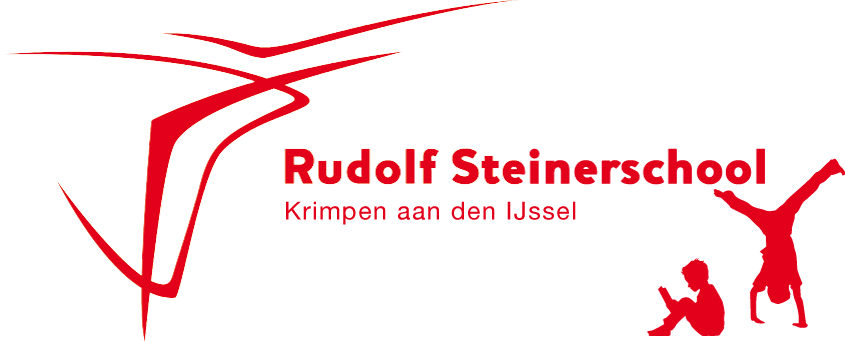 Versie januari 2019
LEERLINGENONDERSTEUNING RUDOLF STEINERSCHOOL Krimpen aan den IJsselInhoud1.        Inleiding										2.        De vrijeschool in het huidige onderwijsveld					3.        Samenwerken rond leerlingenondersteuning					4.        De taken van de interne begeleider en van de remedial teacher	5.        De ondersteuningsstructuur: afspraken en procedures voor de leerlingenondersteuning	6.        Ondersteuningsprocessen in beeld en in niveaus					7.        Evaluatie van de ondersteuningsstructuur						8.        Bijlagen:dyslexieprotocolprotocol dyscalculiepestprotocol	schoolondersteuningsprofiel protocol hoogbegaafdheid protocol verdieping  groeidocument toetsafspraken   2. InleidingLeerlingondersteuning is een geheel van afspraken en procedures om informatie te bundelen en overdraagbaar te maken rond de vorderingen van de leerlingen, zodat planmatig handelen in het onderwijsleerproces mogelijk wordt. Leerlingondersteuning geeft de leerkracht informatie over de voortgang van de leerlingen,  maakt de na te streven doelen en de te bewandelen weg in het onderwijs expliciet. Dit geldt voor alle leerlingen en vooral voor degenen die extra ondersteuning nodig hebben. Ook kan in gesprekken met ouders en verzorgers, invalster of vakleerkrachten van de beschikbare informatie gebruik gemaakt worden, evenals bij de overdracht van leerlingen naar de volgende klas. Indien een leerling doorverwezen moet worden naar het speciaal onderwijs, geeft het onderbouwing aan het onderwijskundig rapport.Tenslotte zijn in de leerlingondersteuning momenten van reflectie ingebouwd, waarin de opbrengsten van het onderwijs worden teruggekoppeld naar het leerstofaanbod en de didactische aanpak (kwaliteitszorg). 2.  De vrijeschool in het huidige onderwijsveld2.1  Over de rol van het oordeelsvermogen van de leerkracht en hoe het onderwijsproces in de vrijeschool gedocumenteerd kan wordenHet is op verreweg de meeste reguliere scholen gebruikelijk dat de leerkracht een methode ter hand neemt om vorm en inhoud te geven aan het onderwijs. Deze methode is op schoolniveau voor meerdere jaren gekozen. Door de kant en klare methode in de klas te gebruiken, ontstaat er een grote mate van voorspelbaarheid van het onderwijsproces. Methode, logboek en toets resultaten samen geven informatie over het onderwijsproces in de klas. In de vrijeschool speelt de methode niet die sturende rol in het onderwijsproces. De methodes worden als middel gebruikt ter ondersteuning. Hier is het in de eerste plaats de leerkracht  die de lijnen uitzet. Hij gaat in principe meerdere jaren met een groep leerlingen mee en heeft zodoende over een langere periode contact met de kinderen en daardoor over een langere periode waarnemingen en andere gegevens van de kinderen tot zijn beschikking. Hij kan het ontwikkelingsproces van de kinderen waarnemend volgen. En hij kan vervolgens zijn onderwijs daar op afstemmen. Hierdoor ontstaat levend onderwijs.Wat een vrijeschoolleraar voor alles nodig heeft is: vertrouwen in het oordeelsvermogen, creativiteit en de moed om deze beide daadwerkelijk toe te passen. De vrijeschoolleraar heeft enkele instrumenten tot zijn beschikking om op deze wijze met de kinderen aan het werk te gaan. Dat zijn: het leerplan, de menskunde en de terugblik. Deze instrumenten ondersteunen zijn oordeelsvermogen, waarmee hij de kinderen volgt en beoordeelt in hun ontwikkeling, inclusief het aanleren van specifieke vaardigheden.2.2    Leerplan en menskundeDe vrijeschool kent een leerplan. Hierin staan de inhoudelijke thema’s genoemd die in de loop der jaren in de klas met de kinderen behandeld worden. Deze thema’s zijn zo gekozen en gerangschikt dat ze de algemene ontwikkeling van een kind begeleiden, ondersteunen en in banen leiden. Het leerplan is dus gebaseerd op menskundige gezichtspunten.Leerplan en menskunde vormen eigenlijk de ‘methode’ van de vrijeschool. Alleen: in het leerplan staat niet precies wat je wanneer en hoe moet aanpakken. Het is daarvoor te globaal. Het is met opzet zo globaal gehouden. Daardoor kan de leerkracht op een concrete manier vanuit zichzelf het onderwijs inrichten, aangepast aan de kinderen in zijn klas. Het leerplan is in doelen per twee jaar omgewerkt in ‘Ik zie rond in de wereld’ en leerlijnen BVS taal & rekenen. ‘Ik zie rond in de wereld’ wordt nu nog ingezet in de lessen, maar de BVS heeft zijn leerlijnen digitaal uitgebreid en geactualiseerd, niet alleen meer voor taal & rekenen ook voor zaakvakken, motoriek en sociaal-emotioneel leren. Het is daarbij tevens dekkend gemaakt voor de kerndoelen die in Nederland gelden. 2.3    De terugblikDe terugblik omvat een hele ‘familie’ van activiteiten. De kern daarvan is dat je als leraar je ervaringen met de kinderen en de ervaringen met jezelf in relatie tot de kinderen tot je beschikking hebt. Het gaat erom dat je innerlijk met die ervaringen kunt omgaan; dat je er van kan leren. Uiteindelijk helpt de terugblik je om de volgende dag de juiste inval te hebben die past bij die ene specifieke situatie in de klas.Alleen wanneer de leerkracht voldoende kan reflecteren op zijn opgedane ervaringen, kan hij het leerplan zinvol ten uitvoer brengen.Leerplan, menskunde en de terugblik zijn de instrumenten van de vrijeschoolleraar. Ze ondersteunen zijn oordeelsvermogen, dagen zijn oordeelsvermogen uit. Ze laten open wat de volgende handeling van de leerkracht zal zijn. Daarover gaat (het oordeelsvermogen van) de leerkracht zelf.2.4   Verantwoording afleggen voor vrijeschoolonderwijs.Documentatie van het vrijeschoolonderwijs.We beschreven hierboven het procesmatige karakter van het vrijeschoolonderwijs. Dit karakter maakt het lastig om aan te geven wat men gedaan heeft, wat de kinderen daarvan hebben opgestoken en wat er in de naaste toekomst precies gaat gebeuren. Met welke instrumenten kunnen we het vrijeschoolonderwijs zo documenteren dat school en leerkracht verantwoording kunnen afleggen over wat zij doen? Vanuit de hier genoemde thema’s kan die documentatie er als volgt uitzien.Documentatie van het vrijeschoolonderwijs
3.  Samenwerken rond leerlingondersteuning3.1  Leerkracht en interne begeleider staan centraal in de ondersteuning voor leerlingen; de rol van het teamCentraal in de ondersteuning voor de leerling staat de klassenleerkracht. Hij is de eerst verantwoordelijke voor zijn leerlingen. Hij speelt een belangrijke rol in de signalering en bij de uitvoering van extra ondersteuning. Belangrijk hierbij is vooral zijn observatie van de leerling in de klas. Ook zal hij informatie krijgen van ouders, vakleerkrachten of anderen. Verder zal hij gebruik maken van instrumenten als toetsen en eigen toetsjes in de klas.Centraal in de ondersteuningsstructuur staat de interne begeleider. De interne begeleider bewaakt de uitvoering van de afspraken rond leerlingenondersteuning en heeft bovendien tot taak haar collega's te ondersteunen en te begeleiden bij het signaleren en analyseren van onderwijsleerproblemen en bij het oplossen van onderwijsleerproblemen en het begeleiden van de leerlingen met een specifieke onderwijsbehoefte (bijv. leerlingen met dyslexie, ADHD, autisme, leerproblemen, hoogbegaafdheid, problemen met taakaanpak/concentratie).
Ze bezoekt in oktober en maart de klassen om met de leerkracht te reflecteren op het onderwijsleerproces. Ze doet zo nodig suggesties voor verbetering.
Samen (ib’er en leerkracht) dragen ze ondersteuning voor de leerlingen, vooral voor die leerlingen die extra hulp nodig hebben.In sommige gevallen ‘kijkt het team mee’ bij de ondersteuning rond een leerling, nl. in de kinderbespreking.3.2   Uitgangspunten voor samenwerkenDe uitgangspunten voor de samenwerking rond de ondersteuningsstructuur zijn de volgende:Het onderwijsbeleid komt tot stand op basis van overleg in de pedagogische vergadering, onder leiding van de schoolleider, die de eigenaar van dit gebied is.De klassenleerkracht is verantwoordelijk voor het welzijn en de ontwikkeling van de kinderen van zijn of haar klas.De ib’er is verantwoordelijk voor het tot stand brengen en laten functioneren van ondersteuningsvoorzieningen, zodat de kinderen die dat nodig hebben, extra ondersteuning kunnen krijgen. De schoolleiding stelt in overleg met het college vast wat concreet de taken en bevoegdheden van de ib’er zijn. Naast taken die horen bij het coördineren van de ondersteuning, kan daar ook bij horen het begeleiden of coachen van leerkrachten. Men is gehouden aan de afspraken die, onder leiding van de schoolleider, in het college worden gemaakt over de uitgangspunten, inrichting en uitvoering van het onderwijs. Deze afspraken vormen, als geheel, het onderwijsbeleid van de school. De schoolleiding is eigenaar van deze afspraken en heeft de bevoegdheid om op de uitvoering van de afspraken toe te zien.De schoolleiding geeft vorm aan het overleg in het college en stelt, na dat overleg, de inhoud van de afspraken vast.Bovendien heeft de schoolleiding de taak en bevoegdheid om in te grijpen als een kind, leerkracht of ouder evident in de problemen is of dreigt te komen.De klassenleerkracht blijft de eerstverantwoordelijke voor de kinderen in zijn of haar klas. Wel zal de inbreng van de ib’er groter worden naarmate de ondersteuning toeneemt. De klassenleerkracht en de ib’er moeten dan beide kunnen instemmen met de afspraken betreffende bepaalde extra ondersteuning voor concrete kinderen of klassen.Deze afspraken kunnen gaan over zaken als: extra lesmateriaal voor een leerling, een onderzoekje, RT, heileuritmie. Maar ze kunnen ook gaan over didactische stijl, differentiatie in de klas. De laatste onderwerpen stellen hogere eisen aan het overleg tussen klassenleerkracht en Ib’er.Alle afspraken zijn bekend bij schoolleiding en college; zij passen binnen het onderwijskundig beleid van de school.3.3.Samenwerking met ouders binnen de basis- en extra ondersteuning.Het uitgangsprincipe is dat ouders de eerste verantwoordelijke zijn in de opvoeding van het kind. De school mag een stukje overnemen van die rol.  De leerkrachten zijn deskundig op het gebied van didactiek en groepsdynamica. Ouders kennen hun kind  vanuit de ouderlijk rol en de jaren dat zij hun kind  hebben begeleid en opgevoed. Vanuit deze perspectieven en gelijkwaardigheid benaderen we elkaar.De school verwacht dat we samen als school en ouders de ontwikkeling van het kind ondersteunen.In de basisondersteuning, dus het werken binnen de klassen  1,2,3 kunnen de leerlingen oefenwerk meekrijgen om thuis te oefenen. In de klas 4, 5 en 6  kunnen de kinderen huiswerk meekrijgen voor heemkunde etc. in de vorm van ….In de extra ondersteuning, gegeven door o.a. Remedial Teacher (RT) en de externe ondersteuners ( b.v dyslexie), verwachten we dat de ouders ook daadwerkelijk meewerken door samen met hun kind het mee gegeven huiswerk te maken.  In gezamenlijkheid  RT, leerkracht en ouders dienen we aan de  gestelde doelen te werken. 4. De taken van de interne begeleider en van de remedial teacher4.1 Taken Intern begeleiderDe interne begeleider bewaakt de uitvoering van de afspraken rond leerlingondersteuning en heeft bovendien tot taak  collega's te ondersteunen en te begeleiden bij het signaleren en analyseren van onderwijsleerproblemen, bij het oplossen van onderwijsleerproblemen en het begeleiden van de leerlingen met een specifieke onderwijsbehoefte.Taken:1.	het uitvoeren van de zorgafspraken zoals hier verwoord en toezien op de uitvoering ervan door anderen,2.	het coördineren en onderhouden van externe contacten met begeleidingsinstanties, Speciaal Onderwijsscholen, Samenwerkingsverband, schoolarts, G.G.D, CJG, Jeugdzorg (logopedie) , Schoolmaatschappelijk werk e.a.3.	het beheer van de leerlingendossiers; onderhoud leerlingendossiers wordt gedelegeerd aan de klassenleerkracht,4.	ondersteunen bij het invullen van de dossiers t.b.v. Samenwerkingsverband,  schoolbegeleidingsdienst, aanvraag vergoeding bij gemeente etc.5.	informeren van collega's m.b.t. ondersteuningsverbreding6.	het op peil houden van de orthotheek, toets materialen, remediërende lesmaterialen en didactische leer- en hulpmiddelen7.	het gedeeltelijk afnemen en coördineren van het schoolrijpheidsonderzoek, signalering t.b.v dyslexie, begaafdheid, KANVAS.8.	aansturen de toets momenten en het verwerken hiervan in het leerlingvolgsysteem Parnassys9.	(bespreken) monitoren van toetsresultaten (met de betreffende leerkracht volgens rooster), in de vergadering). Tweemaal per jaar worden de opbrengsten op schoolniveau geanalyseerd en gepresenteerd in de vergadering (februari en juni)10.	monitoren van de didactiek in de verschillende klassen en bespreken daarvan met de11.	plannen en houden van leerlingen- en (klassen)groepsplanbesprekingen12.	bewaken van tijdens leerlingen- en klassenbesprekingen gemaakte afspraken,13.         monitoren van de afstemming van de extra ondersteuningsaanpak tussen leerkracht, ondersteuners en ouders. 14.         het voeren van oudergesprekken in specifieke gevallen,14.	doen uitvoeren en bespreken van aanvullend onderzoek.15.	het ondersteunen van collega's bij het opstellen van handelingsplannen en                 O.P.P.’s,17.	aansturen van de remedial teacher,18.      overleg met directie en / of taalcoördinator omtrent opbrengsten, leerlingen met ondersteuning, advies, beleid & visie19.      aanname coördineren van  leerlingen die nieuw op school komen (onderstroom en zij-instroom)20.      begroten, beheren van de financiën van de ongedeelde ondersteuning vanuit het Samenwerkingsverband21       leerlingpopulatieanalyse i.s.m. schoolleider22.      organiseren en /of voorzitten schoolondersteuningsteam (SOT)23.      aandachtsfunctionaris 4.2 Taken Remedial teacher1.       verzorgen van remedial teaching voor groepjes of individuele leerlingen en monitoren van de gezamenlijke aanpak2.       begeleiden van de leerkracht in de extra ondersteuning binnen de klas2.       opstellen handelingsplan en verslaglegging van de voortgang in het leerlingendossier, evaluatie van de handelingsplannen,3.       verzorgen van remediërend materiaal zowel voor gebruik in de klas als in gebruik in RT situaties buiten de klas,4.        waar nodig diagnostisch onderzoek,5.        overleg met intern begeleider/leerkrachten/ waar nodig externe ondersteuners/ouders6.       (het leiden van een z.g. “verdiepingsgroep” voor leerlingen die extra uitdaging            nodig  hebben. )??7.       ondersteunen/begeleiden van het aanbod rekenen, taal en sociaal emotioneel functioneren bij           de oudste kleuters als  voorbereiding op het  klas 1 lezen, schrijven,  rekenen en meegaan-in-de           stroom- functioneren.4.3 Taken Onderwijsassistent
Ondersteuning combinatieklassen.Ondersteuning bij differentiatie.Flexibele inzet bij vervanging.Pleinwacht & pauze invulling voor de kleuterjuffen.4.4 Taken TaalcoördinatorDe taalcoördinator op de Rudolf Steinerschool locatie Krimpen aan den IJssel verricht werkzaamheden in de school om de kwaliteit van het taalonderwijs te verbeteren en te borgen. De taalcoördinator levert hiermee een bijdrage aan de schoolontwikkeling en heeft een voortrekkersrol bij  de voorbereiding / uitvoering van het beleid op taalgebied in samenspraak met het team, IB en directie. De taalcoördinator voelt betrokkenheid bij taalvernieuwingen en kan zijn specialisme inzetten op zowel schoolniveau als kindniveau. Taalcoördinator, IB en directie.De taalcoördinator en IB stemmen het taalonderwijs met elkaar af. De IB heeft overview en monitort door middel van de leeropbrengsten: lezen, begrijpend lezen, spelling. De directie draagt de eindverantwoordelijkheid van het taalonderwijs.De taalcoördinator werkt ondersteunend met de leerkrachten: agendapunten voor de vergadering voorbereiden en uitvoeren, intervisie, faciliterend in scholing en materiaal, collegiale consultatie, coacht en stuurt collegae aan op het gebied van taalonderwijs.  Onderwijs - en ondersteuning.Onderwijsvoorbereiding & beleidsontwikkeling.Professionalisering.Competenties.Tijdsinvestering coördinatorschap: 40 uur per schooljaar.5. De ondersteuningsstructuur: afspraken en procedures voor de leerlingenondersteuningIn ondersteuningsprocessen spelen de volgende inhoudelijke onderdelen een centrale rol:de toets- en andere gegevens betreffende de vorderingen van de leerlingen,de beoordeling van deze leerling-gegevens,de handelingsplanning ten aanzien van de leerlingen, die op de beoordeling volgt,evaluatie van de uitgevoerde handelingen op basis van nieuwe gegevens,reflectie op het leerstofaanbod en didactische aanpak.Wanneer de evaluatie tevens het begin is van een nieuwe handelingsplanning, ontstaat een cyclisch proces. De afspraken en procedures die hieronder genoemd worden, geven inhoud en structuur aan het bovengenoemde proces.5.1 Gegevens over de vorderingen van de leerlingen5.1.1. Methodeonafhankelijke toetsenWe toetsen twee maal per jaar de opbrengsten van het onderwijs met methodeonafhankelijke toetsen.5.1.2. Toetsen die gebonden zijn aan de periodesDe leerkrachten sluiten hun periodes af met een aan die periode gerelateerde toetsing: in hoeverre hebben de leerlingen de periodedoelen gehaald? De gegevens daarvan bevinden zich in de klassenmap en / of in Parnassys.5.1.3. Sociaal-emotionele ontwikkelingBij de kleuters wordt de sociaal-emotionele ontwikkeling gevolgd middels het Kleuter Leerlingvolgsysteem van de BVS ,dit wordt ieder half jaar ingevuld.Vanaf klas 1 scoren we in januari de sociaal-emotionele ontwikkeling van de leerlingen. We gebruiken het instrument van de Kanjertraining.5.1.5. Overige gegevens:waarnemingen van de klassenleraarwaarnemingslijsten van de kleuterklassentoets gegevens van de diverse periodesgegevens van schoolrijpheidsonderzoekresultaten van aparte onderzoeken, bv door externe deskundigenquickscan HB5.1.6. Het afnemen van de halfjaarlijkse toetsenLeraren nemen de toetsen afLeerkrachten voeren in het leerlingvolgsysteem Parnassys zelf de gegevens inLeerkrachten maken een eerste, voorlopige analyse van de gegevens5.2. Beoordeling en analyse van de gegevens en handelingsplanning op drie niveausDe leerkracht en de ib’er staan centraal als het om leerlingondersteuning gaat. Zij spreken elkaar:Zo mogelijk elke zes wekenNa de twee toetsmomentenIn dit regelmatig terugkerend overleg bespreken zij de betreffende leerlingen op basis van de beschikbare gegevens. En wel op drie niveaus: leerling, klas en school5.2.1. Leerling en klasWordt bij het observeren en het noteren van de toetsresultaten voor de leerkracht en de ib’er zichtbaar, dat de ontwikkeling voor een bepaalde  individueel leerling niet harmonisch verloopt, dan zal dit vragen oproepen zoals:hoe zijn de ontwikkelingen per leerling t.o.v. de voorgaande resultatenis deze leerling de anderen ver vooruit, of blijft het achter op een bepaald gebied.past dat wat ik zie in het beeld van de totale ontwikkeling van de leerling;waar zit het probleem, of liever gezegd, wat is de hulpvraag/onderwijsbehoefte van de leerling;nemen we het probleem of vraag bij de hele klas waar of alleen bij deze leerling.Dergelijke vragen kunnen ook ten aanzien van de klas worden gesteld: laat de gehele klas een bepaalde uitval zien, of een bepaalde groep leerlingen? Om de gegevens per leerling goed te kunnen overzien, maken we voor de kleuterperiode gebruik van het LVS van de begeleidingsdienst voor vrije scholen en voor klas 1 t/m 6 van het leerlingvolgsysteem Parnassys.5.2.2. Groeps- en handelingsplannenVoor de gehele groep maakt de leerkracht groepsplannen per vakgebied. Hierin wordt de groep opgedeeld in drie groepen, waardoor aanbod op drie niveaus ontstaat (differentiatie). Zo nauwkeurig mogelijk wordt beschreven in het groepsplan wat de doelen zijn, de inhoud van het leerstofaanbod, de aanpak en de organisatie. Voor leerlingen die echt specifieke onderwijsbehoeften hebben, wordt een ontwikkelingsperspectief gemaakt. Gedacht kan worden aan leerlingen met autisme, ADHD, dyslexie of andere leer- en gedragsproblemen. 5.2.3. Rapportage  aan / communicatie met de oudersIn een aantal fasen wordt op verschillende manieren met de ouders over de leerlingen gerapporteerd:getuigschrifttussenrapportage middels 10 min. gesprekken (november, februari & juni) De ouders van leerlingen, voor wie een handelingsplan door de RT'er gemaakt wordt, worden hierover altijd geïnformeerd: voor welk vak hulp geboden wordt, op welke tijd en door wie, wanneer geëvalueerd gaat worden.Na afloop van een handelingsplan krijgen de ouders bericht van de uitkomst van de evaluatie.Bij noodzaak tot verder onderzoek of andere grote zorgen over de ontwikkeling van het leerling  (vanaf niveau 3) worden de ouders opgeroepen voor een gesprek. Hun toestemming is nodig voor verder onderzoek. Van het gesprek wordt een verslag gemaakt.5.3. Schoolniveau: overleg van schoolleiding, de ib’er en het teamReflectie op het leerstofaanbod en didactische aanpakTwee maal per jaar, na de halfjaarlijkse toetsen wordt de cognitieve ontwikkeling van alle klassen in kaart gebracht en in het team besproken worden. Vragen die daarbij aan de orde zijn:Hoe verhouden zich de huidige klassen tot die van de afgelopen jaren?Hoe ontwikkelt zich een bepaalde klas (cohort van leerlingen)?Is er op grond van die vergelijking aanleiding tot bijstelling van leerstofaanbod of werkwijze?Deze vragen behelzen een trendanalyse van het onderwijsproces en eventuele te ondernemen bijstelling, coaching of scholing.5.3.1. Resultaat van de besprekingDe schoolleiding en ib’er stellen vast wat de uitkomst van deze bespreking is. Die resultaten kunnen zijn: nieuwe aandachtspunten in de inhoudelijke besprekingen van het team, coaching of opleiding. Of schoolleiding en ib’er besluiten, in overleg met het team, tot een interventie voor bepaalde klassen of tot bijstellen van leerstofaanbod.Op de hierboven beschreven wijze vindt er een terugkoppeling plaats vanuit de toets gegevens naar het onderwijsproces. Door deze reflectie en eventuele acties daarop, bewaken we de kwaliteit van ons onderwijs en zijn wij als school bezig met opbrengstgericht werken.5.4 KlassenbezoekenDe ib’er bezoek tweemaal per jaar de klassen in oktober en maart. Zo nodig vaker. Het doel daarvan is: reflectie met de leerkracht op haar pedagogisch en didactisch handelen en ter verbetering van het klassenmanagement met bijzondere aandacht voor de wijze waarop extra ondersteuning in de klas gegeven wordt. Deze reflectie vindt plaats in een gesprek naar aanleiding van het bezoek aan de klas.6. Ondersteuningsprocessen in beeld en in niveausHierboven beschreven we de ondersteuningsprocessen vanuit de inhoud. Hieronder brengen we in kaart hoe ze in de tijd en in hun inhoudelijke opeenvolging verlopen.Het ondersteuningsproces verloopt globaal als volgt:De klassenleerkracht en/of de ouders signaleren een probleem of maken zich zorgen. In het eerste geval denkt de leerkracht (eventueel met de interne begeleider) na over het probleem. In het tweede geval vraagt de ouder een gesprek met de leerkracht. De leerkracht verleent extra ondersteuning in de klas, of spreekt met de ouder af wat men thuis kan doen. Na enige tijd wordt geëvalueerd.Als het probleem nog niet is opgelost, bespreekt de klassenleerkracht de ondersteuning met de interne begeleider in het zes wekelijkse overleg.  Afhankelijk van de aard van het probleem wordt een handelingsplan opgesteld voor extra ondersteuning: voor een individuele leerling, een groep leerlingen, of eventueel de gehele kas. Ouders worden geïnformeerd en betrokken in de ondersteuningsafspraken.  Na een tevoren afgesproken tijd volgt opnieuw evaluatie. Als het probleem nog niet is opgelost, volgt opnieuw bespreking met de interne begeleider. Hieruit kan een extra handelingsplan volgen. Na twee of drie handelingsplannen, zonder het gewenste resultaat, dient een volgende stap gezet te worden. De conclusie is dat verder extern onderzoek moet plaatsvinden (met toestemming van de ouders).  Uit het onderzoek kan een advies voortvloeien voor ondersteuning thuis, ondersteuning in de klas, buitenschoolse hulp, extra RT (eventueel buiten school), enzovoort. In dat geval wordt de cyclus vanaf stap 5 opnieuw doorlopen. De conclusie kan ook zijn dat school en begeleidingsdienst geen antwoord hebben op het probleem van de leerling en dat de leerling mogelijk op een andere school (een of andere vorm van Speciaal Onderwijs) beter op zijn plaats is. In de laatstgenoemde wordt een verwijzingstraject begonnen. Hiervoor is toestemming van ouders nodig. De niveaus van ondersteuning.Deze stappen plaatsen we hieronder in vijf ‘ondersteuningsniveaus’. Het nut hiervan is dat we een beter inzicht hebben in hoe we met een bepaalde leerling zijn omgegaan en wat er nog voor mogelijkheden zijn.Het eerste niveau van ondersteuning betreft het werken in de klas met leerlingen die extra ondersteuning of extra uitdaging nodig hebben zonder dat hiervoor ingrijpende plannen zijn gemaakt; de gewone extra ondersteuning die binnen de groep aan individuele leerlingen wordt gegeven. De hulp is incidenteel. In een paar weken tijd is de extra aandacht die de leerling krijgt waarschijnlijk niet meer nodig voor dit specifieke ‘probleem’. De leerkracht kan zelf de behoefte voor deze leerlingen in het groepsplan opnemen. Op dit niveau worden de incidentele uitvallers geholpen.De ondersteuning op niveau twee heeft als kenmerk dat ook de IB’er of RT’er meedenken en betrokken worden bij het maken van het handelingsplan. Het handelingsplan wordt van tevoren gemaakt, doelen en tussendoelen worden aangegeven, het te gebruiken materiaal wordt erin aangegeven. Vaak is het daarvoor nodig om na de CITO LVS toetsen nog een diagnostische toets af te nemen.
De ouders worden op de hoogte gesteld.
De extra ondersteuning wordt in de klas gegeven of in niveaugroepjes. Soms worden leerlingen in de klas door de RT’er geholpen. Vaak krijgen ze een map mee waarin werk zit waaraan ook op andere tijden kan worden doorgewerkt. Dit werk wordt geïntegreerd in de weektaak van de leerling. Na 6-8 weken volgt een evaluatie en wordt er gekeken of er een meetbaar effect zichtbaar is. Is dit niet het geval, dan wordt er een nieuw handelingsplan opgesteld. Na 6-8 weken volgt er weer een evaluatie, heeft het plan geen effect? Dan volgt de stap naar zorgniveau 3.In het derde niveau van ondersteuning wordt de leerling uit de klas gehaald en individueel of in een klein groepje begeleid door de rt’er of ib’er. Op dit niveau worden de intensieve zorgleerlingen geholpen. Dit eventueel na een intern onderzoek van de ib’er. De ouders worden bij het proces betrokken. Er wordt een overleg gepland met het school ondersteuningsteam (SOT). Hierbij zijn meerdere specialisten aanwezig, zodat er goed gekeken kan worden naar de hulpvraag en het vervolg. Bij het SOT zijn aanwezig: een extern deskundige, schoolmaatschappelijk werk, intern begeleider, leerkracht en ouders. Bij het SOT kan de uitkomst zijn: De leerling blijft op school en krijgt de extra ondersteuning die nodig is op school. Het kan zijn dat het advies is verder te onderzoeken, zodat school beter weet wat de leerling nodig heeft (IQ onderzoek, dyslexie onderzoek of persoonlijkheidsonderzoek, naar gedrag) (ondersteuningsniveau 4)De leerling blijft op school, maar krijgt een arrangement vanuit het samenwerkingsverband (budget) en daarmee kan externe hulp worden aangeboden op school (bijv. ambulante begeleiding) (ondersteuningsniveau 4)De leerling gaat het SBO of SO. School kan niet bieden wat de leerling nodig heeft. (ondersteuningsniveau 5)Een leerling gaat naar het vierde niveau van ondersteuning, wanneer de opbrengsten uit de eerdere niveaus niet tot voldoende verbetering leiden.In het vierde niveau worden externe specialisten gezocht om de diagnose en de analyse van het probleem te helpen stellen. Er worden handelingsadviezen gegeven waardoor na een dergelijk onderzoek de leerling weer terug kan stromen naar niveau drie of twee. Vaak krijgt de leerling hier een individuele leerweg (ook wel ontwikkelingsperspectief genoemd, OPP).Niveau vijf is het traject dat gestart wordt wanneer een leerling op de huidige school niet voldoende ondersteuning kan vinden voor de problemen. Wanneer wordt vastgesteld dat de geboden extra ondersteuning geen of onvoldoende resultaat heeft, wordt door de leerkracht en de ib’er met de ouders overlegd. De ouders worden geïnformeerd over de stand van zaken, de mogelijke verwachtingen en stappen die ondernomen moeten worden, zoals b.v. buitenschoolse remedial teaching, sensomotorische training, logopedie, ambulante begeleiding, aanvraag LGF of alsnog verwijzing naar het speciaal (basis)onderwijs. De uiteindelijke afspraken worden schriftelijk vastgelegd en door ouders en leerkracht ondertekend.
Het zorgplafond wordt per situatie bepaald door de ib’er, in overleg met de leerkracht en de remedial teacher en vastgelegd in het leerling-dossier.Evaluatie van de ondersteuningsstructuurVanaf schooljaar 2009-2010: Een maal per jaar evalueren we de gemaakte afspraken rond leerlingenzorg om op die manier deze steeds te verbeteren. Deze reflectie wordt opgenomen in het jaarrooster van de wekelijkse vergadering.Evaluatie: Januari 2010  VOktober 2011 VOktober 2012 VFebruari 2013 VFebruari 2014 VFebruari 2016 VFebruari 2017 VDecember 2018 VProtocollen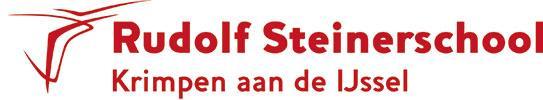 1.Dyslexie protocol  
Rudolf Steinerschool RotterdamInhoudsopgave:Dyslexie protocol op de vrije schoolProtocol kleuterklasProtocol klas 1Protocol klas 2Protocol klas 3Protocol klas 4Protocol klas 5Protocol klas 6Bijlage 1 Oudste kleuter activiteitBijlage 2 Remediërende methoden en materialenBijlage 3 De niveaus van zorg Bijlage 4 Aandachtspunten voor de begeleiding van kinderen met dyslexie       -   Protocol voor aanmelding bij de vergoede zorg.Dyslexie protocol op de vrije schoolOnze school heeft het protocol opgesteld aan de hand van het Protocol Dyslexie voor Vrije scholen van de Begeleidingsdienst Vrije Scholen. Dit procotol is weer geschreven naar het protocol Leesproblemen en Dyslexie van het Expertisecentrum Nederland (2011). Er wordt op onze school gewerkt met de aanpak en doelen zoals beschreven in die publicatie. Op de volgende bladzijden wordt dan ook alleen het protocol per klas beschreven. Al het andere is te vinden in het naslagwerk van de BVS.Vanaf klas 5 wordt er geen apart protocol meer vermeld. Hier worden de niveaus van zorg gevolgd zoals genoemd in het ondersteuningsplan. Vanaf klas 4 wordt voor zwakke lezers de DMT en de AVI nog steeds als diagnostische toets afgenomen.Kleuterklas (groep 1 en 2)        	Rudolf Steinerschool Rotterdam Klas 1     	 Dyslexieprotocol Rudolf Steinerschool Rotterdam /Krimpen aan den IJssel Klas  2      	Dyslexieprotocol Rudolf Steinerschool Rotterdam /Krimpen aan den IJsselKlas 3       	Dyslexieprotocol Rudolf Steinerschool Rotterdam /Krimpen aan den Ijssel (2010-2011)Klas 4      	Dyslexieprotocol Rudolf Steinerschool Rotterdam /Krimpen aan den Ijssel (2010-2011)/ Klas5   	        Dyslexieprotocol Rudolf Steinerschool Rotterdam /Krimpen aan den Ijssel (2010-2011)/ Klas 6     	Dyslexieprotocol Rudolf Steinerschool Rotterdam /Krimpen aan den Ijssel (2010-2011)Bijlage 1
 ‘oudste kleuter activiteit’Wat houdt dit in?Het stimuleren van de beginnende geletterdheid in een betekenisvolle context.Laten kennis maken met taalvaardigheden als basis voor het latere lezen en schrijven.Dit als extra activiteit naast wat er al op dit gebied aangeboden wordt door de kleuterleidster.Voor wie?De oudste kleuters die deelnemen aan de middagklas, d.w.z. de 5 en 6 jarigenWanneer?twee maal per week 30 min. door de RTer in de kleuterklasDoelstellingen?Deze staan uitvoerig beschreven in de publicatie: Kinderen leren lezen, naar een protocol leesproblemen en dyslexie in de vrije scholen.Samenvatting van deze doelen:Boekorientatie:toont interesse in prentenboeken    -   kent leeswijze/ kijkrichtingVerhaalbegrip:toont betrokkenheid bij lezen en vertellenspeelt of tekent n.a.v. verhaalFuncties van geschreven taal:herkent symbolen en pictogrammenRelatie gesproken / geschreven taal:herkent namenvraagt naar woorden ( wat staat daar?)“schrijft”uit zichzelfTaalbewustzijn:past eindrijm toekan verschillen horen ( auditieve discriminatie)kan klankpositie in een woord herkennenAlfabetisch principe:- schrijft eigen naamOpbrengsten hiervan worden getoetst in het LVS. Zie LVS kleutervolgsysteem en in klas 1 in de deeltoetsen van Struiksma. Zie protocol dyslexie klas 1Bijlage 2
Remediërende methoden en materialenTechnisch lezen:- LeeswegThieme Meulenhoff- TNL ( toch nog lezen lezen)- Leesboeken Een flink aantal deeltjes uit de serie ZoeklichtjeUitgeverij Zwijsen- Computerprogramma de LeesladderUitgeverij Zwijsen nov. 2000- Curriculum schoolrijpheid deel 2a auditieve trainingIn den Kleef- Zuid- valleiGiralis- Wat zeg je? Methode voor auditieve taalontwikkeling voor kleuters         M. van Wijk 1999- Flitskaartjes van alle klanken  Flitskaartjes met wisselrijtjes  Flitskaartjes met mkm, mkmm, mmkm-woorden- WasmethodePravooRALFI leesaanpakConnect lezenVeilig en vlotJose Schraven; zp leer je kinderen lezen en spellenBegeleidingsdienst voor vrije scholen; kinderen gaan lezenSpelling:- Voortgezette spellingLuc de Koning Pravoo 2001- Zelfstandig spellenBecadidact- Woordbouw nieuwThieme Meulenhoff- Spelling in de lift nieuwBecadidact- Computerprogramma; woordenhaaiBegrijpend lezen:-Hulpboek groep 4 t/m 8Cito 2003Bijlage 3
De niveaus van zorgHet eerste niveau van zorg betreft het geven van goed leesonderwijs met extra aandacht voor de verschillende leesniveau’s van leerlingen zonder dat hiervoor ingrijpende plannen zijn gemaakt; de gewone extra zorg die binnen de groep aan individuele leerlingen wordt gegeven. De hulp is incidenteel. In een paar weken tijd is de extra aandacht die de leerling krijgt waarschijnlijk niet meer nodig voor dit specifieke ‘probleem’. De leerkracht kan zelf een (groeps-)plan voor deze leerlingen maken. In dit niveau worden de incidentele uitvallers geholpen.De zorg op niveau twee heeft als kenmerk dat ook de IB’er of RT’er meedenkt  en betrokken wordt bij het maken van het handelingplan. Het handelingsplan wordt van tevoren gemaakt, doelen en tussendoelen worden aangegeven, het te gebruiken materiaal wordt erin aangegeven. Na 6 weken wordt er geëvalueerd. 
De ouders worden op de hoogte gesteld.
De extra zorg wordt in de klas gegeven of in niveaugroepjes. Soms worden leerlingen in de klas door de RT’er geholpen. Soms krijgen ze een map mee waarin werk zit waaraan ook op andere tijden kan worden doorgewerkt. Dit betreft ongeveer 25% van alle leerlingen.In het derde niveau van zorg wordt een leerling uit de klas gehaald en individueel begeleid door de rt’er. In dit niveau worden de intensieve zorgleerlingen geholpen. Dit na een intern onderzoek door de rter of de ib’er. Bij extreme uitval kan eventueel doorverwezen worden naar een logopediste.
De ouders worden bij het proces betrokkenen dienen daarbij dagelijks 15 -20 minuten te oefenen.  Dit niveau van zorg betreft ongeveer 10% van alle leerlingen. De zorgcyclus ziet er als volgt uit:2 maal per week extra  intensieve ondersteuningIndividueelbij de remedial teacher buiten de klas8 wekenna 8 weken hertoetsing en zo nodig herhaling van bovenstaande cyclus:                                        - Indien nodig minimaal ongeveer 20-24 weken.                                        - minimaal 3 achtereenvolgende meetmomentenEen leerling gaat naar het vierde niveau van zorg, wanneer de opbrengsten uit de eerdere niveaus niet tot voldoende verbetering leiden. Dit betreft ongeveer 3% van alle leerlingen. Na twee of drie handelingsplannen is dit het geval. In het vierde niveau wordt er in goed overleg met de ouders, extern diagnostisch onderzoek aangevraagd om vast te stellen of er sprake is van (ernstige)dyslexie. Indien dit het geval is volgt er een gespecialiseerde dyslexiebehandeling binnen de gezondheidszorg waarbij met de school wordt samengewerkt. Er worden handelingsadviezen gegeven waardoor na een dergelijk onderzoek de leerling weer terug kan stromen naar niveau drie of twee. Vaak krijgt de leerling hier een individuele leerweg.Bijlage 4Aandachtspunten voor de begeleiding van kinderen met dyslexie
Spelling:Bied opdrachten aan die passen bij het niveau van het kind i.v.m. succeservaringenLeg de nadruk op woorden die goed geschreven zijnSpelfouten niet met rood aanduiden, maar het juiste woord er bij schrijvenAfspraken maken over beperkingen in het meetellen van spellingfouten bij andere vakken dan spelling.Toestaan dat taalwerk op de computer gemaakt wordt, m.b.v. spellingcontroleExtra tijd voor schriftelijke overhoringenDe tekst die kinderen van het bord over moeten schrijven op papier aan hen gevenvisuele ondersteuning door de categoriekaartenLezen:Geen ‘hardop’ leesbeurten in de klasGebruik leesstrookLeesliniaalExtra tijd voor leesopdrachtenvoor -, koor- ,doorlezen 
Bij toetsen:Verlengde rustpauzesExtra tijd gevenVergroot lettertype kan helpen2.Protocol DyscalculieRudolf SteinerschoolKrimpen aan den IJsselJanuari 2017InhoudInleidingAan de hand van het landelijk protocol ERWD (Ernstige) Reken- Wiskundeproblemen en Dyscalculie) is het protocol van De Rudolf Steinerschool tot stand gekomen.Het protocol richt zich op het rekenwiskunde-onderwijs aan alle leerlingen op onze school. Het doel van rekenwiskunde-onderwijs is functionele gecijferdheid, afgestemd op de mogelijkheden van iedere individuele leerling. Hierbij gaat het om adequaat handelen in functionele, dagelijkse situaties.Het protocol biedt een leidraad voor de volgende activiteiten :• het ontwikkelen van goed rekenwiskunde-onderwijs;• het afstemmen van het onderwijs op de ontwikkeling van leerlingen;• het voorkomen van reken- wiskunde-problemen;• het gericht begeleiden van leerlingen met rekenwiskunde-problemen en dyscalculie;• het ontwikkelen van rekenbeleid;• het ontwikkelen van zorgbeleid.Waar het woord rekenen staat, worden daarmee alle domeinen van rekenen-wiskunde bedoeld, zoals dit in het onderwijs is ingedeeld:Getallen en Bewerkingen, Verhoudingen, Meten en Meetkunde en Informatieverwerking.Visie en uitgangspuntenHet vertrekpunt van dit protocol is onze onderwijssituatie, waarbinnen we streven naar passend onderwijs voor onze leerlingen. Passend onderwijs is een samenspel tussen leerling, leerstof en leraar. Iedere leerling heeft recht op onderwijs dat goed afgestemd is op zijn mogelijkheden. Bij de ene leerling verloopt het leren gemakkelijker dan bij de andere leerling. Naarmate problemen groter worden, proberen we het onderwijs zo goed mogelijk af te stemmen op de mogelijkheden van de individuele leerling.Kenmerken en mogelijkheden van de individuele leerling die het leren bevorderen of belemmeren spelen hierbij een rol. Daar waar problemen ontstaan, biedt dit protocol handvatten voor optimale afstemming van het rekenwiskundeonderwijs op de ontwikkeling van de leerling.Vanuit deze visie hanteren wij de volgende uitgangspunten als leidraad.1. Functionele gecijferdheid.2. Ontwikkeling van rekenwiskundige concepten als fundament.3. Ieder kind is anders.4. Afstemming van het onderwijsaanbod op de onderwijsbehoeften van de leerling.5. Onderscheid tussen ernstige rekenwiskunde-problemen en dyscalculie.6. Vroegtijdige signalering en onderkenning.7. Diagnosticerend onderwijzen en handelingsgerichte diagnostiek.8. Resultaatgerichte begeleiding.De eerste vijf uitgangspunten onderbouwen onze visie op (ernstige) rekenwiskunde- problemen en dyscalculie. De uitgangspunten 6, 7 en 8 vormen de basis voor het handelen in de praktijk.In het rekenonderwijs is er bij de meeste leerlingen sprake van een normaal verlopende ontwikkeling, waarbij de leerling voldoende baat heeft bij het basisaanbod van het rekenonderwijs. Daarnaast hebben we binnen de school te maken met verschillende gradaties van rekenwiskundige problemen bij individuele leerlingen.In het protocol gebruiken wij de volgende gradaties:• Een ontwikkeling met geringe rekenwiskunde-problemen, op te lossen binnen de school met gerichte begeleiding• Een ontwikkeling met ernstige rekenwiskunde-problemen die in principe op te lossen zijn met intensieve begeleiding binnen de school, eventueel in samenwerking met externe ondersteuning. De intensieve begeleiding bestaat uit remedial teaching, hulpouders en  de begeleiding door leerkrachten in de klas.• Een ontwikkeling met ernstige en hardnekkige rekenwiskunde-problemen, die om een   specifieke begeleiding binnen de school vraagt. Dit gaat altijd samen met extern onderzoek en ondersteuning. Alleen in dit geval spreken wij van dyscalculie.
Doelstellingen van dit protocol:Het eerste doel van dit protocol is rekenwiskunde-problemen te voorkomen door middel van preventief handelen;Het tweede doel is het bieden van handreikingen en richtlijnen om problemen in de rekenwiskundige ontwikkeling vroegtijdig te signaleren en te verhelpen;Het derde doel is het bieden van passende en effectieve begeleiding in situaties waar toch problemen ontstaan (interventie) om zo de kwaliteit van de begeleiding van leerlingen met (ernstige) rekenwiskunde-problemen of dyscalculie te verhogen;Het vierde doel is iedere leerling te brengen tot een passend, acceptabel niveau van functionele gecijferdheid.Wat wordt verstaan onder dyscalculie ?Dyscalculie is een stoornis die gekenmerkt wordt door hardnekkige problemen met het leren en vlot, accuraat oproepen/toepassen van reken-wiskundekennis (feiten en afspraken), die blijvend zijn ook na gedegen onderwijs en specifieke ondersteuning.In de praktijk is de grens tussen ernstige rekenwiskunde-problemen en dyscalculie moeilijk te trekken. Alleen met extern diagnostisch onderzoek en vervolgens een periode van intensieve, deskundige begeleiding kan worden vastgesteld of het gaat om ernstige rekenwiskunde-problemen of om dyscalculie.Leren rekenen en rekenproblemenLeerkrachten (en andere betrokkenen) volgen het denken en handelen van leerlingen door te observeren, analyseren en interpreteren van de rekenwiskundige ontwikkeling.Deze ontwikkeling, zoals die geldt voor alle leerlingen, bestaat uit vier handelingsniveaus :1. Materiele handeling : informeel handelen in werkelijkheidssituaties (doen);2. Perceptieve handeling: voorstellen van werkelijkheidssituaties in concrete afbeeldingen; 3. Verbale handeling : voorstellen en  modelen (representeren van de werkelijkheid aan de hand van denkmodellen);4. Mentale handeling: formele bewerkingen uitvoeren.Een goede beheersing  van de eerste twee niveaus is voorwaarde voor het handelen en functioneren op de twee hogere niveaus. Het eerste handelingsniveau is tevens de link met het rekenen in dagelijkse situaties en daardoor de basis voor functionele gecijferdheid. Aan de hand van deze niveaus kan de leerkracht:• vaststellen op welke handelingsniveaus leerlingen zitten in zijn les rekenen (observeren en signaleren);* zijn onderwijs afstemmen op de handelingsniveaus van de leerlingen• handelingen van leerlingen observeren, analyseren en interpreteren om te bepalen       welke interventies nodig zijn.Om goed zicht te krijgen op problemen is het belangrijk om te volgen hoe een leerling handelt tijdens het oplossen van een rekenwiskundig probleem. Hoe doorloopt een leerling de oplossingsprocedure van de opdrachten?  Gaat de leerling stapsgewijs naar een bewerking (plannen), vandaar naar een oplossing (uitvoeren van de bewerking) en van de oplossing terug naar het oorspronkelijke probleem (reflecteren). Naast het eigenlijke rekenen is het stapsgewijs handelen vanuit de opgave vaak essentieel voor een goed resultaat.Bij het observeren en analyseren kijkt de leraar niet alleen naar onderwijsfactoren maar ook naar kind kenmerken.Drie pijlersIn het rekenwiskunde-onderwijs spelen drie variabelen een rol: de leerling, het rekenwiskunde-onderwijs en de leraar. Zij vormen de pijlers van dit protocol.Pijler 1. De leerlingBinnen de rekenwiskundige ontwikkeling van leerlingen onderscheiden we vier niveaus. Onderaan dit protocol wordt dit in een model weergegevenElk niveau heeft een eigen kleur die in het schema wordt gebruikt (groen-geel-oranje – rood). In de volgorde van de niveaus neemt de zorg en dus ook de specifieke afstemming toe.De leerling kan tijdens een bepaalde periode van zijn rekenwiskundige ontwikkeling tot hetene niveau behoren en op een ander moment tot een ander niveau. Pijler 2. Het rekenwiskunde-onderwijsGoed of passend rekenwiskunde-onderwijs houdt in dat de leraar zijn onderwijsaanbod optimaal afstemt op de rekenwiskundige ontwikkeling van de leerling en de daaruit voortvloeiende onderwijsbehoeften.Dit betekent een continu proces van observeren, signaleren, analyseren, registreren, interpreteren en daardoor komen tot afstemming op specifieke onderwijsbehoeften. Om die afstemming op de ontwikkeling van de (individuele) leerling te realiseren, zijn zorgvuldige analyses van de vorderingen van de leerling en programmering van onderwijsactiviteiten noodzakelijk. Dat wil zeggen dat leerlingen niet allemaal op hetzelfde ogenblik, in hetzelfde tempo, op dezelfde wijze hetzelfde werk doen.Pijler 3. De leraarDe leraar differentieert binnen de groep structureel door het aanbieden van de leerstof op drie niveaus (basis- , instructie – en verrijkingsgroep). Als een leerling  onvoldoende profiteert van het intensievere aanbod van de instructiegroep, kan tot een individuele leerlijn worden overgegaan. De leerkracht speelt dan - zoveel als mogelijk is binnen de groep - in op de individuele kindkenmerken en onderwijsbehoeften van deze leerling.Interne diagnostiekWanneer bij een leerling (niveau geel) het vermoeden bestaat dat zelfs door gerichte afstemming de gewenste vooruitgang niet wordt geboekt, dan komt de leerling in niveau oranje. Bij deze overgang gaan de leerkracht en de intern begeleider in overleg met de ouders/verzorgers over tot een intern diagnostisch onderzoek.Wij spreken van diagnostiek als het gaat om :•    een geplande interventie,•    met een duidelijke vraagstelling,•    in een systematisch gesprek met de leerling,•    aan de hand van een weloverwogen selectie van rekenwiskunde-opdrachten,•    met de bedoeling beter te begrijpen hoe de leerling denkt en rekent.∙    waarbij kindkenmerken een rol kunnen spelen.Deze punten worden in een document “Formulier rekenproblemen” beschreven.De conclusie hiervan biedt het vertrekpunt om de afstemming voor deze leerling verder te verfijnen naar zijn specifieke  onderwijsbehoeften. Deze specifieke onderwijsbehoeften komen in het groepsplan en groepsoverzicht te staan. Als er een OPP is opgesteld voor de betreffende leerling dan worden deze daarin beschreven. In het groepsplan en groepsoverzicht kan de leerkracht dan volstaan met het verwijzen naar het OPP. Onze school probeert de leerling zolang mogelijk bij het reguliere programma te houden. Als blijkt dat een leerling in niveau oranje - rood baat heeft bij een individuele leerlijn, zal het reguliere programma worden losgelaten. In principe besluiten we hier toe vanaf klas 2 (groep 4). Zijn de maatregelen effectief en komt het ontwikkelingsproces weer op gang, dan kan de leerling eventueel weer aansluiten bij de instructiegroep (regulier programma met verlengde- / extra instructie).De leerling gaat naar niveau rood als blijkt dat de rekenwiskundige ontwikkeling van de leerling, ondanks intensieve begeleidingen en eventuele externe ondersteuning stagneert. School en ouders en eventueel al betrokken externe deskundigen bespreken met elkaar de mogelijkheden om een extern diagnostisch onderzoek te laten uitvoeren. Externe ondersteuning en –diagnostiekBij leerlingen met reken-wiskundeproblemen in niveau oranje wordt met ouders besproken welke mogelijkheden er zijn voor het inschakelen van externe expertise. Dat kan via PPO, maar ook door een verwijzing naar een particuliere rekenspecialist. Tijdens deze periode van extra ondersteuning heeft de leerkracht regelmatig contact met de extern deskundige over de aanpak van de rekenproblemen voor de betreffende leerling.Na een periode van maximaal een half jaar vindt een evaluatie plaats, waarbij vervolgafspraken gemaakt worden.Blijk bij de evaluatie dat de problemen ernstig en hardnekkig zijn en dat de leerling aantoonbaar (LVS) niet of onvoldoende vooruit gaat, dan worden de mogelijkheden voor het laten uitvoeren van een extern onderzoek naar dyscalculie  met ouders besproken. Een eventuele dyscalculieverklaring  is geldig voor de hele verdere schoolcarrière van de leerling.Bij deze verklaring geeft de externe onderzoeker aan welke faciliteiten en begeleiding de leerling nodig heeft.Deze verklaring kan in principe alleen worden afgegeven voor leerlingen vanaf klas 4 (groep6) en met voldoende intelligentie. Bij jonge kinderen wordt tot aan eind klas 3 (groep 5) alleen een ERWD-indicatie afgegeven.    Stappenplan protocol ERWD\  Omschrijving van de fasen in onderwijsbehoeften bij het leren rekenen……..(Concept) Formulier rekenproblemen3. Pestprotocol Rudolf Steinerschool Rotterdam  Op onze school wordt relatief weinig gepest. Toch komt pesten ook bij ons op school voor. In dit document is onze visie op pesten verwoord en staat beschreven wat de stappen zijn wanneer er sprake lijkt te zijn van pesten. Definitie van pestenEr is sprake van pesten wanneer een kind herhaaldelijk last heeft van negatieve acties van een ander die specifiek op hem/haar gericht zijn. Je kunt hierbij denken aan fysieke acties, verbale acties, psychologische acties of via moderne media. Vaak is de macht hierbij ongelijk verdeeld.Plagen of pestenHet lijkt een grijs gebied: wat is nu plagen en wat pesten? Toch zijn de richtlijnen hiervoor redelijk duidelijk. De duidelijkste richtlijn is dat plagen in het zicht van een leerkracht gebeurt en pesten achter de rug van leerkrachten. Zoals gezegd is pesten structureel op één persoon gericht. Plagen daarentegen gebeurt minder stiekem. Ook is plagen over het algemeen beter verdraagbaar voor beide partijen en gaat het plaaggedrag veel minder ver dan pestgedrag. Vrienden onderling kunnen uitstekend plagen omdat ze elkaar (en elkaars grenzen) goed kennen.PreventieIn een goed klassen- en schoolklimaat wordt de kans op pesten verminderd. Met behulp van de Kanjertraining doet de school aan preventie:1. De Kanjerafspraken: we zijn te vertrouwenwe helpen elkaarniemand speelt de baasniemand lacht uitniemand doet zielig2.  Denk goed over jezelf en de ander. 3.  Pieker niet in je uppie, maar deel je zorgen met de ander, bij voorkeur met je ouders. 4.  Denk oplossingsgericht. 5.  Geef op een nette manier je mening en doe je voordeel met kritiek die je krijgt. 6.  De school maakt onderscheid tussen onvermogen en onwil. 6a.  Is er sprake van onvermogen, dan mag deze leerling erop vertrouwen dat hiermee rekening wordt gehouden. Deze leerling heeft veel te leren in een moeizaam proces. De omgeving heeft daar begrip voor. 6b.  Is er sprake van onwil, dan krijgt deze leerling een grens gesteld, ook als dat samengaat met onvermogen. Bij onwil kan geen beroep meer worden gedaan op begrip vanuit de omgeving. Die rek is eruit. Het kan namelijk niet zo zijn dat de omgeving overal rekening mee moet houden, en dat het onwillige kind om wat voor reden dan ook “de eigen gang” mag gaan. 7.  Duidelijk schoolbeleid en handhaving ervan.Signaleren van pestenMet preventie kan niet altijd worden voorkomen dat pesten zich voordoet. Omdat pesten iets is dat voor leerkrachten vaak niet goed zichtbaar is, is het belangrijk dat de leerkracht en de ouders goed met elkaar samenwerken om ervoor te zorgen dat de sfeer in de klas goed blijft. Dit kan door de leerkracht op de hoogte te stellen indien een kind zich gepest voelt. Hiervoor is het van cruciaal belang dat kinderen hun zorgen leren delen met iemand die zij vertrouwen, zoals hun moeder, vader, leerkracht of medeleerling. Wanneer er sprake is van pesterijen, dan is het belangrijk dat kinderen dat vertellen aan hun ouders en leerkracht. Het melden van een pestincident wordt nooit gezien als 'klikken'.Naast het melden van pesterijen door leerlingen of ouders, is de school bezig met het invoeren van een digitaal sociaal volgsysteem, het Kanjervolg- en adviessysteem. Leraren vullen dit in van klas 1 t/m 6. Leerlingen  vullen hiervoor vanaf klas 5 en 6 twee keer per jaar een vragenlijst. Op deze manier krijgt de school beter zicht op of kinderen zich eenzaam of gepest voelen, daar bang voor zijn, of juist aangeven zelf te pesten.Melden versus klikkenOnder klikken verstaan wij: het niet noodzakelijk komen melden van 'wangedrag' van een ander kind met de bedoeling om zich ermee te bemoeien of dat specifieke kind op zijn kop te laten krijgen.In geval van gevaar, geweld, vernieling of diefstal hebben alle leerlingen de plicht dit te melden. Dit wordt niet als klikken gezien! Hierbij moet door het gezag worden ingegrepen om de sfeer en veiligheid op school goed te houden.Alle partijen verantwoordelijk De Kanjertraining gaat er vanuit dat vrijwel alle kinderen het verlangen hebben een goed mens te willen zijn en in het kader daarvan niet de bedoeling hebben om een ander kind iets 'aan te doen' of te pesten. Toch gaat het wel eens mis. De weg van de mens, en die van het kind in het bijzonder, gaat met vallen en opstaan. Op school gaan wij er van uit dat bij pesten alle betrokkenen verantwoordelijkheid dragen: de pester, de gepeste en de ‘rest van de klas’. Dit betekent dat de pester bewust moet worden gemaakt van de gevolgen van zijn gedrag, waardoor dit in de meeste gevallen zal stoppen. De gepeste moet worden geholpen in het niet oproepen van pestgedrag en leren hoe daarop te reageren. Wanneer het in zijn/haar kracht komt te staan door het pestgedrag te weren, zal het competentiegevoel van het kind vergroot worden en daarmee iets geleerd hebben waar het zijn leven lang iets aan heeft. Een andere, zeer belangrijke factor is de omgeving, de ‘rest van de klas’. Pesten vindt alleen plaats als er kinderen zijn die dit ‘leuk vinden’, stimuleren of zich in elk geval niet distantiëren van het pestgedrag. De pester zal snel geneigd zijn te stoppen als zijn omgeving het gedrag afkeurt. Kinderen moet zich bewust worden van al deze ‘rollen’ en hoe daar op de juiste manier mee om te gaan. Vandaar dat dit in de lessen burgerschap aan de orde komt.  Onkunde/onwilWanneer een kind zich ‘ vergist’  en pestgedrag vertoont, dan zal het zijn vergissing recht moeten zetten en proberen niet te vervallen in dezelfde fout. We gaan uit van de behoefte van vrijwel alle mensen om ‘het goede’ te willen doen. Daardoor zal hoogstwaarschijnlijk het gedrag beteren.Indien dit niet het geval is, onderscheiden we twee aspecten van elkaar: onkunde en onwil. Is er sprake van onkunde dan krijgt een kind gelegenheid om te leren en het goed te maken. Hier zitten uiteraard grenzen aan. Als het gedrag te vaak en te hevig over de schreef gaat, zal het protocol grensoverschrijdend gedrag in werking worden gesteld. Hierin gaat een kind een traject om gedrag te beteren in samenspraak met de leerkracht, ouders, IB en evt. directie. Meestal leidt dit tot verbetering. Indien dit niet het geval is, wordt het protocol verder gevolgd met in het meest extreme geval schorsing of verwijdering. Is er sprake van onwil, dus het kind geeft aan bewust de bedoeling tot pestgedrag te hebben, dan vindt een gesprek met het kind, leerkracht, ouders en directie plaats. Het kind wordt toegang tot de eigen klas ontzegd tot het gesprek gevoerd is. Wanneer ouders de bedoeling van hun kind niet steunen, is er ruimte voor een plan tot verbetering. Na opstellen van dit plan, waarmee het betreffende kind instemt, krijgt het weer toegang tot de klas. Dit moet dan wel binnen gestelde tijd tot verbetering leiden. Steunen de ouders de verkeerde bedoeling van hun kind wel, dan zal de school aangeven geen perspectief te zien in verdere samenwerking. In de praktijk komt deze situatie zeer zelden voor. Het is echter in groot belang dat deze grenzen gesteld worden, in het belang van de schoolveiligheid voor iedereen met goede wil.Samenvatting van stappen bij vermoedelijk pestgedrag1) Wanneer u vermoedt dat uw kind gepest wordt, is het van belang om goed uit te zoeken wat er precies gebeurt, hoe vaak het gebeurt en wat de rol (het gedrag) van uw kind is. 2) Indien het van aanhoudende aard is en dus al een tijdje aan de gang (=een kenmerk dat het om pesten gaat) maak dan direct een afspraak met de leerkracht. Ouders en leerkrachten hebben samen de verantwoordelijkheid om een goede en veilige klassensfeer te bewaken. Leerkrachten en ouders hebben hierin elkaars hulp nodig. 3) De leerkracht gaat bij een melding of andere signalen uitzoeken wat er precies aan de hand is. Als er sprake blijkt van pestgedrag, onderneemt de leerkracht actie: De pester zal bewust gemaakt worden van de gevolgen en met de ouders wordt doorgesproken hoe het kind daarbij geholpen kan worden. Het gepeste kind wordt geholpen om pesten te leren voorkomen en dit wordt met diens ouders besproken. De ‘rest van de klas’ wordt op zijn verantwoordelijkheden gewezen. De leerkracht volgt nauwlettend hoe dit zich ontwikkelt. In de meeste gevallen zal dit tot verbetering leiden. 4) Verbetert de situatie niet, dan is er sprake van extreem gedrag/ te grote zorgvraag van de pester. In dit geval wordt het traject ‘onkunde/onwil’ (zie hierboven) ingezet, met in het uiterste geval de schorsings- en verwijderingsprocedure. 

Bijlage: Nadere toelichting KanjertrainingUitwerking Kanjerafspraken:1) We zijn te vertrouwenAls je zorgt dat je te vertrouwen bent dan gaan leerlingen graag met je om. Tevens krijg je van leerkrachten meer vrijheid, want die weten dat het waarschijnlijk toch goed zal aflopen. Dit leidt uiteindelijk tot meer zelfstandigheid. 2) We helpen elkaarMet behulpzaam zijn wordt enerzijds het praktische helpen bedoeld. Anderzijds wordt er gedoeld op het helpen om anderen zo goed mogelijk tot hun recht te laten komen (bijv. Het niet aanmoedigen van ongewenst gedrag bij anderen).3) Niemand speelt de baasLeerlingen zijn ten opzichte van elkaar niet de baas. Dat betekent dat er niet over anderen bepaald wordt. Daaronder valt ook het gebruiken van armen en benen t.o.v. elkaar, het straffen van een medeleerling.De leerkracht is op school 'de baas/het gezag' en de ouders zijn dat thuis.4) Niemand lacht uit of geeft benzine aan slecht gedragNaast het uitlachen van anderen valt hieronder ook het negatief aanmoedigen van andere leerlingen om iets te doen dat niet mag, andermans negatief gedrag verergeren en klikken.5) Niemand doet zieligNiemand doet zielig, of niemand blijft zielig. Hiermee wordt niet bedoeld dat kinderen geen pijn of verdriet mogen hebben. Iemand die pijn heeft of verdrietig is, vertoont ander gedrag dan iemand die zielig 'doet'. Dit uit zich vaak in plotseling heel opzichtig afzonderen, soms overdreven boos, anderen uitlokken om naar hun toe te komen en toe te geven, klikken/ overdreven focussen op (gedrag van) anderen, of voor elk wissewasje naar een leerkracht gaan. De bedoeling is dat leerlingen in hun kracht staan en met elkaar leren praten als iets hen niet lekker zit. Uiteraard zijn leerkrachten er om te helpen als kinderen er niet uit komen. Leerlingen moeten het dan wel wíllen oplossen. De verschillende 'rollen' in geval van pesterijenDe Kanjertraining onderscheidt vier soorten groepsgedrag van elkaar, symbolisch weergegeven met petjes in de kleuren: wit, zwart, rood en geel. Ons doel is  een sfeer van 'vertrouwen' te creëren.. Bij een sfeer van vertrouwen, worden de Kanjerafspraken toegepast. Deze zijn voor kinderen eenvoudig te begrijpen en omvatten vrijwel elke soort gedrag. Het petjesverhaal gaat over kwaliteiten van kinderen, waarbij vertrouwen de basis is. Iedereen bezit deze in meer of mindere mate. Ga maar na bij jezelf na. Wanneer het vertrouwen echter wegvalt, en er geen goede sociale sfeer hangt, krijg je een straatcultuur, en veranderen de kwaliteiten in onacceptabel gedrag. Wit is het ‘gewenste’ soort groepsgedrag, omdat het uitgaat van een goed zelfgevoel en een goed gevoel over anderen. Kinderen met veel ‘wit’ gedrag hebben over het algemeen het beste zelfbeeld en kennen het minste angst. Als wit combineert met andere kleuren (bijv. Rood-wit) dan is er ook niets aan de hand, zolang er duidelijke autoriteit aanwezig is. Deze kinderen zijn sneller vatbaar voor ongewenst gedrag wanneer de autoriteit weg valt. Het gebruik van de Kanjertraining stimuleert het ‘witte gedrag’ zodat kinderen een goed gevoel krijgen over zichzelf en hun omgeving. Uiteraard betekent dit niet dat er geen humor, leiderschap of bescheidenheid mag zijn. De kracht zit in de matiging en ‘niet té’ worden. Als het ‘té’ wordt, dan krijgen we de sfeer van wantrouwen, de straatcultuur waar het recht van de sterkste geldt. De leerkracht kan zijn taal en strengheid afstemmen op het gedrag van een leerling. Vertoont een kind zwarte-petgedrag (niet luisteren), dan zal een leraar sneller in straattaal reageren, omdat het kind dit dan makkelijker herkent en eerder oppakt. Dat betekent kort, helder, commanderend. Roept het gedrag van een kind veel vertrouwen op, dan zal de toon van de leerkracht vriendelijker en gelijkwaardiger zijn. Autoriteit/straatcultuurIn het kader van deze visie op groepsgedrag, valt of staat een prettige sfeer dus bij autoriteit (in de klas de leerkracht) en erkenning daarvan.  Als dit aanwezig is, is er geen reden voor wangedrag. De leerkracht waarborgt hiermee immers een veilige sfeer waarin voor iedereen plek is. Een straatcultuur is anders. Hier is geen vanzelfsprekende veiligheid. Daar moet je dus zelf voor je veiligheid zorgen. In een straatcultuur geldt het recht van de sterkste. Zo nodig domineer je anderen, loop je mee of trek je je terug (conform het ‘petjesgedrag’ bij wantrouwen).Op school is autoriteit en dus een cultuur waarin sprake is van wederzijds respect; jij mag er zijn en ik ook.Uitspreken van een conflictConflicten komen overal wel eens voor. Wanneer kinderen het conflict willen oplossen dan is dit meestal snel gebeurd. In bepaalde gevallen kunnen kinderen dit onder toeziend oog van een leerkracht zelf doen. In andere gevallen is leiding van een leerkracht nodig om iets uit te spreken. Uitgangspunt is: een oplossing zoeken die beide partijen recht doet. Indien nodig zoekt de leerkracht met alle betrokkenen uit wat er precies aan de hand is. Er wordt ook rekening gehouden met de rol van de omgeving (evt. aanmoedigend of uitdagend gedrag). Bij herhaaldelijk grensoverschrijdend gedrag wordt het vertrouwen in het gedrag van een leerling (tijdelijk) verminderd. Dit kan betekenen dat een leerling onder verscherpt toezicht komt te staan en minder vrije bewegingsruimte krijgt. Uiteraard kan dit vertrouwen en dus de vrijheid bij positief (gewenst) gedrag weer groeien. Bij ernstigere gevallen worden evt. verdere (bovenstaande) maatregelen getroffen.4. Protocol (hoog)begaafdheidRudolf Steinerschool
Krimpen aan den IJsselOktober 2018InhoudsopgaveInleidingDoelgroepSignaleringAanpak (compacten en verrijken)Overzicht materialenVerdiepingsgroepInleidingOp de Rudolf Steinerschool in Krimpen aan den IJssel willen wij voor elk kind een passend aanbod verzorgen. In het klassenaanbod vindt er gelaagdheid plaats d.w.z. er wordt gewerkt in drie clusters. Het instructiegevoelig, instructieafhankelijk cluster en het cluster met leerlingen die meer aankunnen en  meer uitdaging behoeven. Binnen dit laatst genoemde cluster kunnen (hoog) begaafden leeerlingen zitten. Dit betekent dus ook aandacht voor de leerlingen die meer aankunnen. In dit document is onze visie en ons beleid te vinden ten aanzien van (hoog)begaafde leerlingen.DoelgroepAllereerst is het belangrijk te bepalen wat onze doelgroep is. Welke kinderen zijn (hoog)begaafd? Wat wordt hieronder verstaan?In de literatuur wordt er een verschil gemaakt tussen begaafde kinderen en hoogbegaafde kinderen (Drent & van Gerven, 2012). Onder hoogbegaafde kinderen worden kinderen verstaan met een IQ van 130 of hoger. Dit gaat samen met een aantal leer- en persoonlijkheidseigenschappen.Leereigenschappen:- Snel van begrip
- Inzicht / verbanden kunnen leggen
- Hoog leertempo
- Brede interesse
- Goed geheugen
- Probleemoplossend vermogen Persoonlijkheidseigenschappen op het gebied van:- Prestatiemotivatie
- Werk- en leerstrategieën
- Sociaal functioneren
- Zelfbeeld
- Perfectionisme
- Didactische niveau
- School- en taakbeleving van de leerlingBij kleuters wordt er nog niet gesproken over hoogbegaafde kinderen, in de literatuur wordt er gesproken over kinderen met een ontwikkelingsvoorsprong. Wat is de doelgroep van het beleid op de Rudolf Steinerschool?
Dit protocol is bedoeld voor kleuters met een ontwikkelingsvoorsprong, begaafde kinderen en hoogbegaafde kinderen. Wij willen dat een zo groot mogelijke groep kan profiteren van ons beleid.Hoe bepalen wij of een leerling onder de doelgroep valt?
We kijken naar 3 aspecten:Leer- en persoonlijkheidseigenschappenToetsresultatenQuickscan begaafdheidDit zijn geen harde eisen, de resultaten van een (hoog)begaafde leerlingen hoeven niet persé hoog te zijn. Hier zijn wij alert op, door breed te kijken naar het gehele kind.SignaleringEr wordt 1x per jaar, in oktober, gebruikt gemaakt van de Quickscan begaafdheid. De leerkrachten van klas 2,1, en de oudste kleuters vanaf 5 jaar vullen dit signaleringsinstrument  in om (hoog)begaafde leerlingen te kunnen signaleren.Op grond van hun observaties en bevindingen vullen de leerkrachten de Quick scan voor leerlingen in. .Ouders vullen vervolgens het oudergedeelte in en in gesprek wordt deze screening…..Op grond van deze screening en de overige middelen, toetsing en observatie wordt vervolgacties vastgelegd.Dit kan bestaan uit compacten en verrijken binnen de vakgebieden.Hoe ouder een leerling wordt en de basisvaardigheden worden beheerst  hoe meer er gekeken gaat worden naar ander verrijkingsmateriaal zoals werkstukken, andere taal ( zie materialen.Vanaf klas 4 gaat de leerling meer inzicht in zichzelf en zijn talenten krijgen. Vanaf dat moment kunnen de overige delen leervoorkeuren, denkprofiel en expressiestijlen ingevuld worden,  zodat de leerling meer inzicht in zichzelf krijgt en de leerstof daarop afgestemd kan worden.Er is geregeld aandacht voor scholing omtrent begaafdheid. Bijvoorbeeld op het gebied van: kenmerken van (hoog)begaafdheid, zodat leerkrachten ook steeds beter worden in het signaleren. Mocht er twijfel zijn over een leerling, kan IQ onderzoek worden ingezet.Vanuit de schoolbegeleidingsdienst BVS vindt er begeleiding plaats op leerling- en groepsniveau.Aanpak (compacten en verrijken)Na de signalering is de volgende stap aangebroken: welke aanpak is wenselijk voor deze leerling? Hoe zorg ik ervoor dat ik voorzie in de onderwijsbehoefte van deze leerling?Stappenplan:Leerling is gesignaleerd & wordt besproken tijdens de leerlingbespreking met de intern begeleiderHet didactisch niveau van de leerling wordt bepaald, als het wenselijk is wordt er door getoetst om het niveau te bepalenScoort de leerling op methodegebonden toetsen 95% goed en op de CITO toetsen een I-score, dan moet er geschrapt worden in de basisstof (compacten). Deze leerling beheerst de basisstof alOm te bepalen hoeveel basisstof er geschrapt kan worden, worden de methodegebonden toetsen vooraf afgenomen en wordt er in overleg met de intern begeleider bepaald hoeveel er geschrapt kan worden (schrappen kan variëren van 25%, 50% tot 75%)Het is belangrijk dat de leerling wel een klein deel (25%) blijft inoefenen van de basisstof, om te voorkomen dat er hiaten ontstaanDe tijd die de leerling over heeft na het compacten, kan de leerling besteden aan verrijkingsstofIn overleg met IB, leerkracht en kind, wordt bepaald welke verrijkingsstof wordt ingezet en wat passend is voor de leerling. Zie overzicht materialen hoofdstuk vijf.Een kindgesprek is een belangrijk onderdeel van het proces, zodat de leerling betrokken is en eigenaar wordt van zijn/haar leerprocesDe kleuters met een vermoeden van een ontwikkelingsvoorsprong worden met de intern begeleider besproken. Er wordt gekeken welke activiteiten passend zijn voor deze leerling en mogelijk zijn binnen het cluster en de klas.Blijkt uit onderzoek dat een leerling een discrepant profiel heeft, kan, indien nodig een beroep worden gedaan op extra ondersteuning.Overzicht materialenKleuters:Ontwikkelingsmateriaal: bijv. spiegelen van de kralenplankStempelenUitspelen van verhalen en/of navertellenSpel laten leidenTaken/klussen geven (verantwoordelijkheid) Opdrachtenkaartjes Roos (Begeleidingsdienst Vrije Scholen)Klas 1 – 6Opdrachtenkaartjes Roos (Begeleidingsdienst Vrije Scholen)Eigen gemaakte opdrachtenInformatieve boekenPlustaak taal/lezen/rekenenRekentijger/rekenpandaWizsmartStenvert taalmeesters / leesbegripNieuwsbegrip hoger niveauTaalpuzzelsSpaansDit materiaal wordt bij de kleuters vooral ingezet tijdens het vrije spel en in de middagklas van de oudste kleuters. Bij de klassen 1-6 wordt het materiaal ingezet tijdens de oefenuren, in de periodes en tijdens de verdiepingsgroep.Het lijkt wenselijk om een teamlid tot coördinator begaafdheid te laten ontwikkelen. Zij kan kennis delen, en actief betrokken zijn bij de signalering en begeleiding.VerdiepingsgroepVoor de leerlingen waarvoor het aanbod in de klas nog onvoldoende is, was er een verdiepingsgroep op school die geleid wordt door onze remedial teacher of onze onderwijsassistent. Afgelopen twee jaar is dit niet gerealiseerd, omdat de keuze heeft gelegen op het buiten de klas ondersteunen van instructie afhankelijke leerlingen ( cluster 3) Komend schooljaar zullen we evalueren en wellicht de keuze heroverwegen.Protocol Verdiepingsgroep.vragen hierbij: afgelopen jaar schooljaar hebben we niet met deze groep gewerkt. Wat willen we als team:Gaan we hier budget voor vrij maken? Ten koste van wat? Of vragen we de BVS ons te trainen om HB leerlingen (onderdeel van de cluster 3 leerlingen)  in de klas te ondersteunen met daarbij een opfriscursus HB voor ons als teamBedoeling van deze groep:Het aanbieden van opdrachten die spannend, uitdagend en prikkelend zijn voor leerlingen uit klas 3, 4, 5 en 6 als verrijking van de normale leerstof. In de lessen is niet per se de uitkomst van een opdracht het doel, maar de manier waarop de leerling een oplossing probeert te vinden.De lesstof heeft niet als voornaamste doel het overdragen van feitenkennis. Kennis verzamelen doen deze leerlingen immers uit zichzelf vaak al zoveel. Het is daarom voor hen belangrijker met die kennis te leren omgaan en hun denkvermogen op een vruchtbare manier te leren gebruiken.Toelatingscriteria:1. d.m.v. observatie van de leerkracht is gebleken dat de leerling veel interesse toont voor de leerstof. De leerling stelt inhoudelijke vragen en/of voegt relevantie opmerkingen toe aan de uitleg van de leerkracht. 2. de resultaten van de leerling zijn bovengemiddeld; CITO  I of  II scores -of 3. de leerling heeft geen hoge scores bijv. als gevolg van dyslexie maar valt op door zijn/haar brede interesse ( zie 1) 4. de leerling is in staat om zelfstandig, of in tweetallen of een groepje, door te werken aan een opdracht. Zijn/haar werkhouding is goed.Doelstellingen:- de leerling is in staat de opdracht zelfstandig of in tweetallen uit te voeren.- de leerling is in staat om de opdracht schriftelijk vast te leggen op een gestructureerde wijze.- de leerling maakt adequaat gebruik van internet en een tekstverwerkingsprogramma.- de leerling kan samenwerken met de andere leerlingen van de groep. - de leerling kan gebruik maken van de beoordeling van de leerkracht d.w.z.hij/zij past de tips een volgende keer toe.- de leerling kan een presentatie geven over een opdracht-  kan interesse tonen voor de presentaties van andere leerlingen.Materiaal:Het tijdschrift  Vooruit:  lessen voor hoogbegaafde kinderen.Atlas, woordenboeken, plattegronden, enz computer( kennisnet)Plaats:Computerlokaal Tijd:Eenmaal per week 60 minuten. In de groep krijgen de leerlingen de gelegenheid om zelfstandig verder te werken aan hun opdrachten.Aldus vastgesteld oktober 2009Actiepunten & wensen voor in de toekomst en prioriteringdeskundigheidsbevordering op gebied van taak/werkgedrag en de aanpak bij verschillende stoornissenScholing op het gebied van begaafdheid / constitutiebeelden Het maken van eigen opdrachten, hier één lijn in krijgen: wanneer is iets echt een verrijkingsopdracht? 3. Bij de kleuters meer/ander materiaal2. In gesprek met het team over wat bieden we aan & beter nog wat willen we aanbieden voor begaafde leerlingen? Leerplan loslaten, meer vrijheid voor onderzoek / projecten / praktijklessen ?5.TOETSAFSPRAKEN  voor niet-methoden gebonden toetsen 2018-2019 groeidocument dd. dec 18Voor de niet-methoden gebonden toetsen wordt Cito gebruikt met uitzondering van de sociaal-emotioneel ontwikkeling. Hiervoor wordt KANVAS Kanjertraining gehanteerd.                                                 Klas 1,2,3,4 gebruiken CITO versie 3.0. Elk jaar gaat er een klas meer deze versie gebruiken.                                                                                                                                                        De kleuters hanteren observatie instrumenten en bij twijfel wordt  het leervoorwaarden onderzoek afgenomen, vooralsnog door RT. (zie hiervoor dyslexie protocol)De toetsen worden afgenomen volgens de beschrijving in de handleiding en de normen worden volgens de handleiding gehanteerd.                                                                                                              Om het diagnostisch beeld meer heldere te krijgen,  kan er bij de DMT door worden getoetst tot er 5 fouten zijn gemaakt door de leerling. Voor het resultaat moet je gewoon de norm volgens de handleiding blijven hanteren. (zie ook dyslexie protocol)De leerkracht is de spin in het web in het hele toets gebeuren. Zij bepaalt welke toetsen, doet de afname, registreert en analyseert op groep- en individueel niveau. Zij kan daadwerkelijke ondersteuning krijgen. Dit schooljaar door RT . Ingeval van een klassen assistent kan deze een taak krijgen in het invoeren van de toetsen in Parnassys. Op een PV in de maand na afname worden de schoolresultaten en analyse besproken.Welke  toets wordt er afgenomen? Hanteer het groepsnummer van de reguliere basisschool. (v.b. toets afname januari klas 2 wordt M4).Afname DMT: Voordat de toetsen voor woord lezen (DMT) worden afgenomen wordt eerst twee weken het tempo lezen geoefend. Klas 1 wordt in principe eind van het schooljaar afgenomen(juni). Leerlingen die er Midden schooljaar (januari) aan toe zijn, wordt de toets door RT afgenomen. In klas 1, 2,3 wordt de DMT afgenomen door RT. Klas 4,5,6 nemen zelf de DMT af. Dit vindt zoveel mogelijk buiten de klas plaats of aparte plek ( niet frontaal ) in de klas. Indien leerlingen laag scoren op de DMT, wordt de AVI afgenomen.  Voor de afname van deze toetsen kan er een beroep gedaan worden op RT.Cito Begrijpend lezen wordt vanaf klas 4 afgenomen. De nieuwe begrijpend lezen 3.0 toets wordt 2 x per jaar afgenomen, itt de oude begrijpend leestoets. In klas 3 wordt deze afgenomen als diagnostisch middel.                Voor dyslexie kinderen wordt deze toets voorgelezen (al dan niet digitaal).               Voor hoogbegaafde kinderen kan afname 1 op 1 plaats vinden ( op advies van BVS) Dit i.v.m. multiple-choice. .Cito Spelling (de oude versie, dus klas 5,6,)wordt afgenomen als dictee, zoals de leerlingen gewend zijn.Herfstsignalering : de lees- en spellingtoetsen  worden afgenomen  in de 3e en 4e week na de herfstvakantie. De RT toetst klas 1,  klas 2. De RT kinderen van de overige groepen, die extra begeleiding krijgen door  RT worden na de periode van extra ondersteuning getoetst. leerlingen waarbij in de herfst zijn over vooruitgang kunnen door de leerkracht zelf getoetst worden of aangemeld bij de Rt voor toetsing.   (zie protocol dyslexie voor de vrije scholen)                                                        Tutorlezen start na de herfstvakantie, de kinderen worden ingedeeld door de taalcoördinator. Leerrijpheid/leervoorwaardenonderzoek : Bij oudste kleuters wordt door leerkrachten geobserveerd of zij hieraan voldoen. Hierbij wordt het formulier vroege kenmerken van dyslexie bij kleuters(of opvallende taalontwikkeling) en de volglijst sociaal-emotioneel functioneren (BVS)  gebruikt en  Bij twijfel neem de RT-er in januari/februari het onderzoek af ( zie Protocol Dyslexie voor vrije scholen). Adaptief toetsen of toetsen op maat: Leerlingen die op de toets het halfjaar ervoor een V score hebben behaald ( zie v.b dus E3: V) wordt een toets op maat afgenomen.                                                               Bij rekenen wordt VOORAF de voorgaande toets afgenomen, zodat deze leerlingen,  bij voldoende score (III), ook mee kunnen doen met de daaropvolgende toets. Dit schooljaar kan de RT-er vooraf de R&W toets afnemen. Leerkracht bepaalt op grond van de voorgaande toetsing( in het v.b. E3) welke leerling hiervoor in aanmerking komt en welke toets moet worden afgenomen en geeft dit door aan IB. De RT leerlingen komen hiervoor zeker in aanmerking en zijn bij RT, Agnes bekend.  Een week voor de toetsweken is bekend welke leerlingen welke toets maken en door wie afgenomen. PLANNING!Bij spelling kan NA de groepsafname de toets op maat worden afgenomen. Bij (in het v.b. M4) score V wordt de toets van het halfjaar ervoor ( E3) afgenomen. Probeer zoveel mogelijk de leerlingen te clusteren (klasoverstijgend) en in een keer af te nemen. Schooljaar 17-18 kan de talent-pooler hierin een rol spelen door een klas te vervangen.De CITO versie 3.0 wordt afgenomen in klas 1,2,3. Deze versie beschikt over “tussentoetsen”.  B.v. midden klas 2 beschikt ook over E3/M4  ….. M4/E4. In klas 2 en 3 wordt deze tussentoets als pilot door het cluster begaafde leerlingen digitaal afgenomen.                                                  Voordelen: leerlingen kunnen in eigen tempo maken en lijkt inhoudelijk meer toegesneden op deze leerlingen. Analyse vindt door Cito plaats.                                                                               Schooljaar 18-19 worden de adaptieve niet digitaal afgenomen. Doordat leerlingen het niet gewend zijn, lijkt het een negatieve invloed te hebben.ze manier v Registreren van de Cito toetsen. Deze worden in Parnassys geregistreerd volgens afspraken.                             Hoe adaptieve toetsen invoeren? Adaptieve toetsen worden vaak individueel ingevoerd. In Parnassys zie je op invoerscherm “meetellen inspectie” Staat standaard op “Nee”. Op reguliere toets momenten, dus midden (M) en eind (E) moet dit op  “Ja” gezet worden. Zodoende krijg je een correct groepsniveau. Bij overzichten zie dan* Een week na het einde van de toetsweek ( 11 februari 2019)zijn de toetsen ingevoerd in Parnassys. Op basis hiervan wordt een schoolanalyse uitgevoerd, welke wordt gepresenteerd in een PVKanvas Kanjertraining  wordt 1x per jaar afgenomen, halverwege,  en wordt klaargezet  voor alle leerlingen van klas 1 -6. Klaargezet worden Sociogram, leerling vragenlijst en sociale veiligheid.                                                                                                                                               Voor elke leerling is er een inlogcode beschikbaar, die gereed staat op Kanvas.                         Sociogram wordt door klas 5,6 gemaakt. De overige groepen facultatief.                                         Sociale veiligheid wordt verplicht ingevuld door leerlingen van groep 5,6 . Dit is een verplichting vanuit de inspectie in kader van veiligheidsbeleid en wordt automatisch doorgestuurd. Overige klassen facultatief                                                                                             Leerkracht vragenlijst wordt ingevuld door alle leerlingen van klas 1-6.                                                        De leerkrachtvragenlijst schijnt automatisch beschikbaar te zijn.HB Quick-scan: eerste afname  bij herfstsignalering.                                            Bij 5 jarige kleuters wordt de Quickscan afgenomen ter ondersteuning van eigen signalering, evenals klas 1 en 2. Bij de overige, hogere klassen, indien nodig Klas 1-6 worden leerlingen gevolgd middels CITO toetsing.Hoe worden de kleuters systematisch gevolgd, daarbij onderscheid makend tussen jongsten en oudsten? Welke afspraken zijn daar in het verleden over gemaakt? Moeten deze herzien wordenBij het toetsen in kader van dyslexie wordt het dyslexieprotocol van de BVS gehanteerd.6. SCHOOLONDERSTEUNINGSPROFIELLeerstofaanbod. Dit is beschreven in leerlijnen die afgeleid zijn uit het leerplan en dekkend met de kerndoelen. De leerlijnen van de Begeleidingsdienst Vrije Scholen zijn beschreven in: parnassys, ZLKLS, WIG, leesbladen STAAL, Kanjertraining. De leerlijnen worden door de leerkrachten ( elk jaar door de leerkrachten) omgezet in periodedoelen.Leerlingvolgsysteem Parnassys. Voordat een leerkracht met een periode begint, heeft hij het doel van de periode bepaald en in Parnassys en een periodeplan gemaakt. Hij heeft het zo opgeschreven dat de relatie met de leerlijn (de plaats van het leerdoel op de leerlijn) duidelijk is.
In een logboek periodeplanning en weekrooster houdt hij bij hoe hij de lessen inricht, mn. welke differentiatiemethoden hij inzet en wat zijn belangrijkste bevindingen zijn. In Parnassys worden de behaalde leerlijnen afgevinkt na een periode van 10 weken.Leerling-dossiers; toetsen
1. De leerkracht volgt de kinderen door middel van observatie en zelf gemaakte toetsen die zijn aangepast aan zijn programma. De toetsen zijn dus gebaseerd op de periodedoelen. In de gele map houdt de leerkracht de observaties en de toets uitslagen bij. De toetsen van Wereld in getallen worden gebruikt bij rekenen en dictees mbv STAAL
2. Naast dit volgen van de kinderen door de leerkracht, heeft de school een aantal toetsmomenten, waarbij men met methode onafhankelijke, landelijk genormeerde toetsen de vorderingen van de kinderen meet. Alle kinderen maken deze toetsen. De toets gegevens worden opgenomen in Parnassys en worden gebruikt bij het maken van de groepsplannen.Groeps- en handelingsplannen. Samen met de ib’er bekijken en beoordelen de leerkrachten de vorderingen van de leerlingen. Indien nodig worden er diagnostische toetsen afgenomen. Hun verdere handelen baseren de leerkrachten op deze beoordeling. Ze maken groepsplannen rekenen, spelling, lezen, begrijpend lezen en evalueren deze om de 10 lesweken. Voor leerlingen met specifieke onderwijsbehoeften kan extra ondersteuning worden ingezet en ten slotte wordt een OPP  een ontwikkelingsperspectief (OPP) gemaakt (leerlingen met leer- of gedragsproblemen). De documentatie zorgt ervoor dat de school voldoet aan het wettelijk kader ‘zicht op ontwikkeling’.Ondersteunt of consulteert collegae en kan zich sturend en coachend opstellen bij het aanbieden van taalonderwijs.Ondersteunt collegae bij het opstellen van leerdoelen m.b.t. taal. Levert een bijdrage aan vernieuwings- en ontwikkelingsprocessen en adviseert hier in de IB & directie.Signaleert en analyseert ontwikkelingsbehoeften in de school.Analyseert opbrengsten met de IB op school en klassenniveau.Maakt voorstellen voor inhoudelijke en organisatorische ontwikkelingen. Voorbereiden van agendapunten voor de vergaderingen en de uitvoering daarvan.Stelt speerpunten op voor het school(jaar)plan en onderbouwt dit naar het team & directie d.m.v. een taalplan.Faciliteert eventuele scholing of materiële zaken.Implementeert ontwikkelingen en verzorgt de borging.Bezit een specifieke en diepgaande kennis wat betreft taalonderwijs - HBO+ aantoonbaar niveau.Actualiseert zich op het gebied van taalonderwijs.Beschikt over bronnen en/of netwerk (BVS) om kennis te delen of te winnen.Eigenaarschap & verantwoordelijkheidSignaleren & analyserenCoachen & begeleidenVisie ontwikkelen - lerende organisatieCommunicerenOmgevings -en organisatiebewustzijnBesluitvaardigZelfsturendAfstemmen Toetsing                                        wie                        individueel / klassikaal                                I                 KdatumbesprekeninterventieHertoetsendatum +wie                   1. Leerlingvolgsysteem Begeleidingsdienst voor vrijescholenVolgens schema wanneer kinderen 4, 5 en 6 jaar zijnReden voor zorg of onduidelijk: leerkracht/intern begeleiderBij vragen: Invullen lijst vroege kenmerken van dyslexie ( LVS)Handelingsplan2.Verwachtingskaart oudste kleutersnovemberLeerkracht/intern begeleiderHP bij kinderen die in categorie 2 op de verwachtingskaart vallenLeerkracht vult deze lijst in februari nogmaals in3.  Onderzoek auditieve waarneming en visuele discriminatie (uit het LVS) remedial teacherjanuari/febr.Leerkracht/ intern begeleiderBij vragen: invullen lijst vroege kenmerken (uit LVS)Handelingsplan4. Herhaling onderzoek door de remedial teacher bij de kinderen waar n.a.v. het onderzoek van punt 3 nog twijfels over zijnmeiLeerkracht/ intern begeleiderAls een kleuter een extra jaar in de kleuterklas blijft wordt altijd een handelingsplan gemaakt5.'Twijfelleerlingen' worden in de pedagogische vergadering besprokenmeiCollege6. Overdracht van de kleuters in het collegejuni/juliCollege7. Bijstellen van handelingsplannen 5 keer per jaar volgens roosterLeerkracht, eventueel met behulp van de intern begeleiderToetsing    materiaal  niveau                                                                                            datumBespreken wieinterventie1. overdracht van de kleuters naar de eerste klas is aan het einde van de kleutertijdjuniBespreking van de toekomstige eerste klassers in de pedagogische vergaderingDirecteur/ib agendeert. Kinderen waarvoor de lijst beginnende geletterdheid en vroege kenmerken dyslexie is ingevuld goed volgen2.Gesprek kleuterleidsters – 1e klasleerkrachtseptemberIdem3. Signaleringsgesprek motorisch en algemeen functioneren aan de hand van de observatielijstBegin novemberKlassenleerkracht, handwerkleerkracht,euritmiste en intern begeleiderExtra aandacht geven bij de (voorbereidende) schrijfoefeningen4. Leervoorwaarden Struiksma auditieve voorwaarden: Audant,AudisyntnovemberKlassenleerkracht,ib/rtNormen StruiksmaNiveau 2 (Zie bijlage a.)Bij extreme auditieve uitval: doorverwijzen naar logopedie.4.a hertoetsen uitvallers  punt 4Januaru/februariKlassenleerkracht,ib/rtNiveau 3 (Zie bijlage a)5. Letterkennis:Letters lezen van letterkaart en letterdictee van tot dan toe behandelde letters.januariKlassenleerkracht,ib/rt80% goed80% goedNiveau 2 (Zie bijlage a.)5.a hertoetsen uitvallers punt 5maartklassenleerkracht/ib/rtNiveau 3( zie bijlage a)6. Leesvaardigheid van tot dan toe behandelde letters,woorden en een paar zinnen(zie bijlage)Letterdictee/letterkennis minimaal de medeklinkers (behalve q,x,c,y),lange en korte klanken. Woordendictee6a. Hertoetsing uitvallers 6meijuniKlassenleerkracht,ib/rt80% goedNiveau 2 (Zie bijlage a)Toetsing    materiaal  niveau                                     datumBespreken wieinterventieLezen: minimum niveau:Drie-Minuten-Toets dle 5             AVI-M3(dle 5)okt/novemberIB/RTen klassenleerkrachtNiveau 2( zie bijlage a) 6 weken min. 3 x per week.1.a.hertoetsen uitvallers AVI-M3/DMTjanuariIB/RT en klassenleerkrachtNiveau 3 (zie bijlage a)2. Spelling:Minimum niveau:Cito E3 dle 10januariIB/RT en klassenleerkrachtNiveau 2 (bijlage a)2a hertoetsen uitvallers Cito E 3 Eind maartIB/RT en klassenleerkrachtNiveau 3 (zie bijlage a)3. LezenMinimum niveau DMT dle 15Minimaal Avi E3/M4  dle 15Mei/ juniIB/RT en klassenleerkrachtNiveau 3 / 4 (zie bijlage a)Vooruitgang van minimaal 1 AVI niveau t.o.v. vorige toetsing. Indien M3 niet gehaald: oudergesprek. Aankondiging misschien niveau 4 van zorg volgend schooljaar.3.a hertoetsen uitvallers AVI E3/M4juniIB/RT en klassenleerkrachtNiveau 3/4  (zie bijlage a)4. SpellingMinimum niveau: Cito M4 dle 15juniIB/RT en klassenleerkrachtNiveau 2 /3 (zie bijlage a)4a.hertoetsen uitvallers spelling M4Juli/ sept.IB/RT en klassenleerkrachtNiveau 3/4 (zie bijlage a)Toetsing    materiaal  niveau                                     datumBespreken wieinterventieLezenMinimum niveau DMT dle 15Minimum: beheersing Avi M4 (dle  15)oktober / novemberIB/RT en klassenleerkrachtNiveau 2/3/4 (zie bijlage a)1.a.hertoetsen uitvallers AVI-M4/DMTJanuarifebruariIB/RT en klassenleerkrachtNiveau 3/4 (zie bijlage a)Indien AVI M 4 niet bereikt is,dan checken of de leerling in het goede niveau van zorg zit en of oudergesprekken gevoerd zijn. Indien niet voldoende vooruitgang: zorgverzekeringsprotocol uitvoeren ( zie bijlage zorgplan)SpellingCito minimum niveau E4 dle 20Jan/febr.IB/RT en klassenleerkrachtNiveau 2/3/4*2a hertoetsen uitvallers punt 2. Eind maartIB/RT en klassenleerkrachtNiveau 3/4 (zie bijlage a)3. LezenDMT  M5 dle 25 Avi M5(dle 25)Mei/juniIB/RT en klassenleerkrachtNiveau 2/3/43.a hertoetsen uitvallers AVI M5juniIB/RT en klassenleerkrachtNiveau 3/4  (zie bijlage a)4. Cito M5 dle 25juniIB/RT en klassenleerkrachtNiveau 3/4 (zie bijlage a)4a.hertoetsen uitvallers 4.Juli/ sept.IB/RT en klassenleerkrachtNiveau 3/4 (zie bijlage a)Toetsing    materiaal  niveau                                     datumBespreken wieinterventie1. LezenMinimum: beheersing Avi E5(dle 30)DMT E5 ( dle 30)oktober / novemberIB/RT en klassenleerkrachtNiveau 2/3/4 (zie bijlage a)1.a.hertoetsen uitvallers AVI-E5/DMTjanuariIB/RT en klassenleerkrachtNiveau 3/4 (zie bijlage a)2. SpellingStreefniveau:Cito M6 (  score C /lll)Cito tech. lezenM6 (  score C lll)januariIB/RT en klassenleerkrachtNiveau 2/3/4*2a hertoetsen uitvallers punt 2.( M6) Eind maartIB/RT en klassenleerkrachtNiveau 3/4 (zie bijlage a)3. Lezen Streefniveau:DMT: E6(  score C /lll)Avi E6 (score C lll)Mei/ juniIB/RT en klassenleerkrachtNiveau 2/3/43.a hertoetsen uitvallers AVI M6juniIB/RT en klassenleerkrachtNiveau 3/4  (zie bijlage a)4.Streefniveau:-  Spelling Cito E6 ( score C /lll)- Cito tech.lezen E6 ( score C /lll)juniIB/RT en klassenleerkrachtNiveau 2/3/4*4a.hertoetsenJuli/sept.IB/RT en klassenleerkrachtNiveau 3/4 (zie bijlage a)Toetsing    materiaal  niveau                                     datumBespreken wieinterventie1. LezenMinimum: beheersing Avi E6(dle 40)oktober / novemberIB/RT en klassenleerkrachtNiveau 2/3/4 (zie bijlage a)1.a.hertoetsen uitvallers AVI-E6/DMTfebruariIB/RT en klassenleerkrachtNiveau 3/4 (zie bijlage a)2. SpellingMinimaal Pi-dictee 9 blokken (dle 45,80% hiervan)novemberIB/RT en klassenleerkrachtNiveau 2/3/4*2a hertoetsen uitvallers punt 2. februariIB/RT en klassenleerkrachtNiveau 3/4 (zie bijlage a)3. LezenMinimum: beheersing Avi M7(dle 45)meiIB/RT en klassenleerkrachtNiveau 2/3/43.a hertoetsen uitvallers AVI M7juniIB/RT en klassenleerkrachtNiveau 3/4  (zie bijlage a)4. SpellingMinimaal 9 blokken (dle 50, 80% hiervan)meiIB/RT en klassenleerkrachtNiveau 2/3/4*4a.hertoetsen uitvallers methode gebonden controledictee (Zelfs.spellen, Spelling in de Lift)juliIB/RT en klassenleerkrachtNiveau 3/4 (zie bijlage a)Toetsing    materiaal  niveau                                     datumBespreken wieinterventie1. Lezen beheersing Avi E7(dle 50)januariIB/RT en klassenleerkrachtNiveau 2/3/4 (zie bijlage a)1.a.hertoetsen uitvallers E7April/meiIB/RT en klassenleerkrachtNiveau 3/4 (zie bijlage a)2. SpellingMinimaal Pi-dictee 9 blokken (dle 55,80% hiervan)januariIB/RT en klassenleerkrachtNiveau 2/3/4*2a hertoetsen uitvallers punt 2. April/meiIB/RT en klassenleerkrachtNiveau 3/4 (zie bijlage a)  Inleiding3  Visie en uitgangspunten4 Wat wordt verstaan onder dyscalculie ?6 Leren rekenen en rekenproblemen7 Drie pijlers8 Interne diagnostiek9 Externe diagnostiek10 Stappenplan protocol ERWD11 Formulier rekenproblemen12NiveauSignaleringDiagnostiekBegeleiding  Niveau groenLeerling ontwikkelt zich gemiddeld of goed en functioneert in de grote groep.Resultaat:+: krijgt verrijkingsstof0/-: naar niv. ’geel’De leerkracht observeert de leerlingen volgens aanwijzingen in de methode.De leerkracht analyseert de resultaten op de methode gebonden toetsen en het LVS en stelt een groepsplan op.De begeleiding vindt plaats volgens aanwijzingen in de methode Volglijn (vanaf januari 2017 de Leerlijnmodule in ParnasSys) of “De wereld in getallen” en wordt beschreven in het groepsplan- basisgroep.Bij te weinig  vorderingen gaat de leerling naar niveau  geel.Niveau geelDe leerling ervaart geringe rekenwiskunde-problemen op deelgebieden. Resultaat:+: naar niv. ‘groen’0/-: naar niv. ‘oranje’De leerkracht observeert dagelijks op specifieke onderdelen, houdt de vorderingen op toetsen en LVS bij en analyseert de resultaten.De leerkracht analyseert de resultaten, observeert het aanpakgedrag van de leerling  en stelt specifieke onderwijsbehoeften  vast.Leerling krijgt extra begeleiding in de instructiegroep van het groepsplan.Bij te weinig  of geen vorderingen gaat de leerling naar niveau  oranje.Niveau oranjeDe leerling ervaart ernstige rekenwiskunde- problemen op enkele of alle deelgebieden. Resultaat:+: naar niv.  ‘geel’0/-: naar niv. ‘rood’De leerkracht observeert dagelijks op specifieke onderdelen, houdt de vorderingen op toetsen en LVS bij en analyseert  de resultaten.Leerkracht  en de remedial teacher begeleider voeren in overleg  extra diagnostiek uit. Dit kan middels een kindgesprek en extra toets(en) De resultaten worden geanalyseerd en besproken. Daarna zijn er 2 mogelijkheden: R.t. (Max 2 periodes) of rw onderzoek (PPO) + r.t..
+ r.t.De leerstof en de instructie worden afgestemd op de onderwijsbehoeften vande individuele leerling. Bij te weinig vorderingen wordt de leerlingaangemeld voor externe ondersteuning.De leerkracht en r.t.-er voeren de begeleiding uit in overleg met de extern deskundige. (Rekenonderzoek PPO)Niveau  roodDe problemen zijn ernstig en hardnekkig. Resultaat:+: naar niv. ‘oranje’0/-: voortzetting hulp, eigen leerlijn, uitvoeren adviezen externe expertise. Advies vanuit school: extern onderzoek De leerkracht, de intern begeleider en de  extern betrokkenen verzamelen informatie over de leerling en leveren dit aan t.b.v het onderzoek naar eventuele dyscalculie.De externe onderzoeker voert eenonderzoek uit en geeft de school adviezen hoe te handelen.School stelt OPP op waarin deze adviezen zijn opgenomen.De leerkracht voert de begeleiding uit.De leerstof en de instructie worden afgestemd op de onderwijsbehoeften vande individuele leerling. Indien nodig wordt  deze begeleiding  ondersteund door een externe expert in nauw overleg met de school.Naam:Groep:Naam:Groep:Leerkracht:Datum:Gegevens die vanbelang zijn (IQ, scheiding, enz.)Interventie tot nu toeWat willen weonderzoekenDiagnostisch gesprek leerlingAutomatiserings-opdrachten:Tempotoets van DLE?Onderdeel1+.                 gemaakt en    ft: DLE 2-.                  gemaakt en   ft: DLE3X                 gemaakt en   ft: DLE4: .                 gemaakt en     ft.  DLE5 +/-/X/:        gemaakt en    ft DLETotaal     DLE (niveau      groep ) Hij heeft een achterstand van         DLE.Onderdeel1+.                 gemaakt en    ft: DLE 2-.                  gemaakt en   ft: DLE3X                 gemaakt en   ft: DLE4: .                 gemaakt en     ft.  DLE5 +/-/X/:        gemaakt en    ft DLETotaal     DLE (niveau      groep ) Hij heeft een achterstand van         DLE.Analyse (tempo) toetsWerkwijze/probleem onderzoek:Handig tellen             chronologisch tellen.SplitsenOptellen met verschillende getallenKlok kijkenTafelsDartbord. Punten optellenHandig tellen             chronologisch tellen.SplitsenOptellen met verschillende getallenKlok kijkenTafelsDartbord. Punten optellenAnalyse DLE testConclusieVertrouwen (met autoriteit/gezag)Wantrouwen (autoriteit/gezag valt weg of is minder aanwezig) Witte pet: te vertrouwen. Behulpzaam. Durft kwetsbaar te zijn en tegelijk stevig in de eigen schoenen staand. Hoeft niet met anderen mee te lopen. Eigen opvatting.Iedereen mag er zijn: jij en ik. Ik ben baas over mezelf en mijn eigen gedrag.Zwart-witte pet: te vertrouwen, stevig figuur met leiderskwaliteiten.Rood-witte pet: te vertrouwen, personen met humor en vaak scherp sociaal inzicht.Geel-witte pet: te vertrouwen, bescheiden en rustig.Witte pet: te vertrouwen. Behulpzaam. Durft kwetsbaar te zijn en tegelijk stevig in de eigen schoenen staand. Hoeft niet met anderen mee te lopen. Eigen opvatting.Iedereen mag er zijn: jij en ik. Ik ben baas over mezelf en mijn eigen gedrag.Ik ben +, jij bent +.Zwarte pet: speelt de baas, bepaalt, luistert niet of slecht, pest.Ik ben +, jij bent –.Rode pet: lacht uit, maakt overal een grap van, moedigt wangedrag zwarte pet aan. Loopt mee met zwarte pet, maar laat hem vallen wanneer zwarte pet door autoriteit aangesproken wordt. Ik ben –, jij bent –.Gele pet: trekt terug. Zondert (soms opzichtig) af. Ik ben –, jij bent +.